Resume & Cover Letter Guide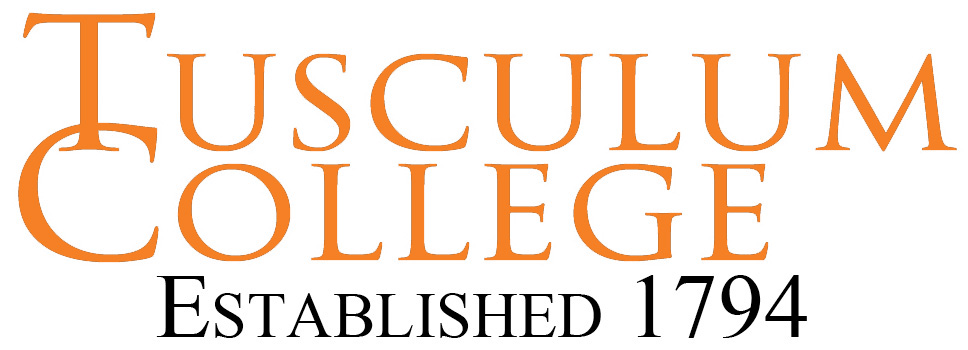 Tusculum College Office of Career Services                                                                                                                                                                                   File Date 3/1/18Resumes & Cover Letters – are marketing tools used to tell your professional story.   They communicate how an applicant’s skills, abilities and interests match a specific employer’s job requirements for a specific position.  Employers are not seeking “the perfect candidate”, but rather a candidate who is a good “fit” for a specific job.  Resumes are very individualized to person and type of job.  Resume writing is a formal unique style of writing not used elsewhere.  There are many different opinions about how to write a resume.  Listed below are some general resume guidelines.Research and extensive editing are necessary to write an effective resume and cover letter.  It can easily take four hours to write an effective resume and cover letter.Research the job and company.  Review:Job description for specific positionJob description for same position at other companies Company culture, mission, and press releases found on company websiteInformational interviews with an acquaintance, who is working in the same position at another company, if possibleEdit resume repeatedly for typos, spelling, grammar, brevity, and consistency in format.  When you think the resume is ready to send, ask three more persons to proof your resume.  Fresh eyes will often catch a mistake.  Be concise, you have approximately 6 to 15 seconds to gain the attention of the employer.  Focus on strengths. Use bullets on resumes (dashes, if an e-resume), to highlight achievements in quantifiable terms.  Be honest and genuine.  Never lie or misrepresent abilities on a resume or cover letter.  Tell one story about your work.  Include only relevant work experiences that highlight how your abilities/interests match the employer’s needs outlined in the job description.Critically important information should be listed in the top one third of resume page.  Usually this is the contact information, objective or professional summary, education, and some of the relevant work experience.  If the reader is not interested in the top third of the first page of a resume, it is usually discarded.Resume length should be appropriate for work experience. One page resumes are usually appropriate for traditional college students, who may not have much work experience.  Non-traditional students, who have accrued many years of work experience, require a longer resume.  Limit work experience to the last 10 to 15 years, in most cases.Resume paper should be used to apply for jobs by USPS mail.  Offer paper copies of resume to each interviewer, when interviewing.  Take paper copies of resumes to interviews, even if you initially applied online.  Resume paper should display a watermark when held up to a light.  Only use conservative colors, white, ivory, or very pale gray, with no flecks or design.  Use the same resume paper for references.Chronological or functional resumes may be used. Most employers prefer chronological resumes, especially for the traditional college graduate.  Functional resumes may be used to highlight key functions used in multiple jobs over many years.Font and style of resume should be formal, consistent and easy to read.  Ink color should be only black for the formal resume style.  Recommended fonts are (Times New Roman, Arial, or Georgia) in a 10pt. to 12pt. size.  Avoid casual fonts like Comic Sans.  Headings in ALL CAPS look larger without using more space.  Consistently using different styles (*bullets, italics, bolding, ALL CAPS) with similar items guides the reader to skim the resume more efficiently.  Use only one font, but vary style of key matching items in resume.Bullets allow the reader skim duties, skills and achievements completed in each position.  Be very concise.  Be consistent in formatting, using periods at the end of each statement or omitting periods from the end of each statement.  Start each statement with an action verb in the appropriate verb tense.Action verbs are used to initiate statements; omit personal pronouns.  Eliminate any words that are not absolutely needed.Include relevant keywords from job description to meet online resume screening software requirements in resumes and cover letters.  Spell out acronyms, degrees, and titles to increase keyword hits and ranking for interview selection.  Be relevant; only applicable keywords improve your odds. (Headers and resume templates sometimes hide keywords from a software screening.)Contact information should be listed in an efficient format at the top of each page of resume.  Contact information should include full name, address (city and state), phone number, professional email, and Linkedin URL if appropriate. (Email should be yourfullname@something.com. Email should not be work or school email.  Email should be professional, not cute like sexysuzy@something.com or profisher@something.com) Contact information format should be used at the top of the reference page to match resume.  References should be listed on a separate sheet from resume.  Only submit references when requested.  List three to five references on one sheet.  For each reference include name, job title, name of employer, phone number, and email (physical address optional).  Ask references for permission to list them as a reference.  Email each reference a copy of your resume and cover letter, when you schedule an interview.  Keep references posted on your job search.  Professional references should be familiar with your work habits and performance, such as, former employers, faculty, co-workers, or supervisors for community service projects, not family members.Avoid visual clutter and photos.  (Some employers like photos; others discard resumes, which have photos.)  Employers typically view applicant’s social media postings online.  Posting a professional photo on Linkedin is recommended.  Applicants should list personal Linkedin URL in the contact information of resume, if profile is complete.Avoid passive or negative statements or tone.  Avoid obscure terminology and slang.  Avoid using abbreviations, unless obvious (Two letter state abbreviation, such as, TN; and GPA 3.5/4.0 are acceptable abbreviations.)  Spell out numbers under 10, per APA writing style (other than GPA).Avoid listing unnecessary personal information.  For example, do not include health status, marital status, number and ages of children, age, weight, height, and military status, unless required for the specific job.Resume templates may be used to organize information.  However, when applying online, resumes should be typed into a blank Word document, unless the application instructions direct otherwise.  College Central Network (CCN) provides a resume builder with a free template, action word lists, and sample resumes at www.collegecentral.com/tusculum. Read and follow directions exactly as listed in the job description.Resume Construction should follow a traditional format and order.  Only the most relevant information should be included.  Sometimes good information is omitted to include information that is more important.  CONTACT INFORMATION – List name in 18 pt. font size at top of page. Then, list phone number, email, city, and state.  (List Linkedin URL, if appropriate.)OBJECTIVE – An objective statement clearly states which job the applicant desires in one short sentence.  Most employers want to see an objective statement for a specific job.EDUCATION – List all schools in reverse chronological order, listing most recent school experience first.  List the name of school, location (city and state), degree, major(s) area(s) of study, expected date of completion, GPA (if 3.0/4.0 or higher), and possibly relevant coursework, if space allows.  SKILLS & CERTIFICATIONS – List knowledge of foreign languages, computer operating systems and languages, other special certifications related to the position.EXPERIENCE - List all work experience in reverse chronological order with most recent work first.  List all full-time, part-time, and internship positions (paid and unpaid).  For each position, include name of company, city, state, dates of employment, and job title.Start each bullet with an action verb. Do not use “responsible for” or “duties include”List key skills and highlight accomplishments in measurable, quantifiable terms.  Do not simply list all regular work duties.Use keywords to improve software screeningsCOMMUNITY SERVICE – List relevant volunteer work, highlighting transferable skills in the same format as other work experience, if space permits.HONORS & ACTIVITIES – This section may be used to highlight awards, collegiate athletics, and professional association involvement.  Include officer positions to demonstrate leadership skills.OTHER POSSIBLE CATEGORIES: Professional Summary, Professional Affiliations, Research, Publications, Conference Presentations, Leadership Experience, Class Projects, and Relevant CourseworkWRITING COVER LETTERSCover letters explain how an applicant’s skills and interests match the needs of the employer, as outlined in the job description.  Explain gaps in employment or a change of career, as needed.  Cover letters should be three or four paragraphs of complete sentences, unlike the resume.  Check cover letter carefully for typos and misspelled words.  Be concise.  Do not to address the cover letter “To Whom It May Concern.” Research to find the name of the hiring manager.The introductory paragraph should clearly state which position you seek.  Explain how you learned about the position, through a job advertisement or referral.  If referred, list the name of the person who referred you. The middle paragraph should state why your skills and interests are a good “fit” for the employer’s needs, based on the advertised job description.  Explain why you are interested in the company and the position.  The closing paragraph should be short.  Ask for an interview and include your contact information (professional email and phone number).  Close the letter with “Sincerely”, “Best Regards”, or another formal business style. Do not forget to sign your cover letter!Joe Pioneer Smith (Sample Template) (Left Justified)(123) 456-7890 / Firstname.Lastname@mailservice.com / City, STOBJECTIVE:  To obtain employment as XYZ job title at XYZ companyEDUCATION (List education section near top of resume for recent graduates or those changing careers)Tusculum College, Greeneville, TN, Month 20XX (Be consistent in placement and format of dates)Bachelor of Arts (or other degree) in Business Administration (or other Major), Minor in English (or other Minor), GPA X.X/4.0 (if 3.0 or higher)Related Coursework: (Important for accounting, computer science, and some other majors that teach languages and other specific skills, only list most important.)PROFESSIONAL SKILLS & CERTIFICATIONS (If applicable)(List technical skills, languages, computer software systems/languages, check the job description for required and preferred skills.  List all that match your abilities.)  Examples: C#, Java Script, C++, Spanish, Finra/Securities License - Series 6, Adobe Photoshop, Adobe InDesign, Microsoft Office Applications, Grant Writing & Research, Typing Speed 80 WPM, Social Media Marketing, First Aid/CPR certification, and others.  (List skills in bulleted form, unless space is limited)EXPERIENCEMost Recent Employer, City, ST, Month 20XX – Month 20XX (may list dates at right margin, align)Job TitleBegin each bulleted statement with an action verb (align all bullets, periods optional, be consistent)List skills and key responsibilitiesList accomplishments in quantifiable terms, whenever possiblePrevious Employer, City, ST, Month 20XX – Month 20XXJob TitleBegin each bulleted statement with an action verb (periods optional, be consistent)List skills and key responsibilitiesList accomplishments in quantifiable terms, whenever possibleInternship Employer, City, ST, Month 20XX – Month 20XXInternship TitleBegin each bulleted statement with an action verb (periods optional, be consistent)List skills and key responsibilitiesList accomplishments in quantifiable terms, whenever possibleCOMMUNITY SERVICEName of Organization, City, ST, Month 20XX – Month 20XXVolunteerList only skills and information transferable to the position targeted in this resume.HONORS & ACTIVITIESName of Organization, City, ST, Month 20XX – Month 20XXVolunteerList skills, which are transferable to position targeted in this resumeList  leadership positions in clubsList athletic participation and awardsList academic honors (awards, scholarships, dean’s list, etc.…)Joe Pioneer Smith (Sample Template) Centered(123) 456-7890 / Firstname.Lastname@mailservice.com / City, STOBJECTIVE:  To obtain employment as XYZ job title at XYZ companyEDUCATION (List education section near top of resume for recent graduates or those changing careers)Tusculum College, Greeneville, TN, Month 20XX (Be consistent in placement and format of dates)Bachelor of Arts (or other degree) in Business Administration (or other Major), Minor in English (or other Minor), GPA X.X/4.0 (if 3.0 or higher)Related Coursework: (Important for accounting, computer science, and some other majors that teach languages and other specific skills, only list most important.)PROFESSIONAL SKILLS & CERTIFICATIONS (If applicable)(List technical skills, languages, computer software systems/languages, check the job description for required and preferred skills.  List all that match your abilities.)  Examples: C#, Java Script, C++, Spanish, Finra/Securities License - Series 6, Adobe Photoshop, Adobe InDesign, Microsoft Office Applications, Grant Writing & Research, Typing Speed 80 WPM, Social Media Marketing, First Aid/CPR certification, and others.  (List skills in bulleted form, unless space is limited)EXPERIENCEMost Recent Employer, City, ST, Month 20XX – Month 20XX (may list dates at right margin, align)Job TitleBegin each bulleted statement with an action verb (align all bullets, periods optional, be consistent)List skills and key responsibilitiesList accomplishments in quantifiable terms, whenever possiblePrevious Employer, City, ST, Month 20XX – Month 20XXJob TitleBegin each bulleted statement with an action verb (periods optional, be consistent)List skills and key responsibilitiesList accomplishments in quantifiable terms, whenever possibleInternship Employer, City, ST, Month 20XX – Month 20XXInternship TitleBegin each bulleted statement with an action verb (periods optional, be consistent)List skills and key responsibilitiesList accomplishments in quantifiable terms, whenever possibleCOMMUNITY SERVICEName of Organization, City, ST, Month 20XX – Month 20XXVolunteerList only skills and information transferable to the position targeted in this resume.HONORS & ACTIVITIESName of Organization, City, ST, Month 20XX – Month 20XXVolunteerList skills, which are transferable to position targeted in this resumeList  leadership positions in clubsList athletic participation and awardsList academic honors (awards, scholarships, dean’s list, etc.…)‍SAMPLE CURRICULUM VITAE (THREE PAGES)Jane P. Medical 60 Shiloh Road, Greeneville, TN  37743 | 123-456-7890 | janepmedical@yahoo.comOBJECTIVETo obtain admission to the Quillen College of Medicine at East Tennessee State University for the term starting fall of 2015EDUCATIONTUSCULUM COLLEGE, Greeneville, TN					                        August 2011 – May 2015Bachelor of Arts in Biology; Chemistry and Psychology MinorGPA: 3.76MCAT: 28		Verbal: 10	Physical Science: 7		Biological Science: 11WORK EXPERIENCETHE COUNTRY CLUB, Morristown, TN						      May 2013 – August 2013Assistant Tennis DirectorCoached tennis lessons to various age groups Managed opening and closing of facilities and provided light housekeeping and landscapingGORDON COUNTY PARKS AND RECREATION, Calhoun, GA				      May 2012 – August 2012SecretaryAssisted the Director of Gordon County Parks and RecreationDirected phone calls and walk-ins to the correct locationManaged opening and closing of facilitiesJOB SHADOWING EXPERIENCEADAIRSVILLE FAMILY MEDICINE – Byron Littlefield, D.O., Adairsville, GA			           August 2014Student Observer - 27 hoursShadowed Dr. Littlefield in his family medicine practiceParticipated in patient consultsNORTHWEST GEORGIA MEDICAL GROUP – Scott LePor, D.O., Calhoun, GA		       	                 July 2014Student Observer - 20 hoursObserved doctor/patient consults in family medicine officeGORDON HOSPITAL – Brent Box, M.D., Calhoun, GA						     December 2013Student Observer - 40 hoursWitnessed several outpatient surgeries Joined doctor in patient check-ups in the Progressive Care UnitTAKOMA MEDICAL ASSOCIATES – Daniel Lewis, M.D., Greeneville, TN		  	           May 2013 – June 2013Student Observer - 40 hoursAssisted Dr. Lewis with patient consults in his family medicine officeHONORS & AWARDSITA SCHOLAR ATHLETE, Intercollegiate Tennis Association		 		            July 2012 & July 2014Recognized any varsity letter winner with a grade point average of at least 3.50 that has been enrolled at present school for at least 2 semestersITA ALL-ACADEMIC TEAM, Intercollegiate Tennis Association				             July 2012 – July 2014Recognized any ITA program that had a cumulative team grade point average of 3.20 or aboveCHARLES OLIVER GRAY SCHOLARS LIST, Tusculum College				             July 2012 – July 2014Awarded to students who had been named to the Dean's List for two or more consecutive semestersSAC COMMISSIONER’S HONOR ROLL, South Atlantic Conference				          June 2012 – June 2014Recognized student-athletes who carried at least a 3.30 cumulative grade point average and completed at least one season in their designated sport                                                                                                                                                                                                                                                                                                                                                                                                              Page 1ATHLETIC DIRECTOR’S HONOR ROLL, Tusculum College			 	           May 2012 – May 2014Acknowledged student-athletes that accumulated a grade point average of 3.0 or higherDEAN’S LIST, Tusculum College							December 2011 – May 2014Acknowledged full time students with a 3.50 grade point average or higher MOST VALUABLE PLAYER, Tusculum College Women’s Tennis Team				                 May 2014Recognized team member that displayed exemplary teamwork, leadership, and match play abilityVoted on by fellow teammatesEXTRACURRICULAR ACTIVITIESPIONEER STUDENT ATHLETE ADVISORY COUNCIL					           August 2012 - PresentTennis RepresentativeGenerated a student-athlete voice within Tusculum CollegeSolicited student-athlete responses to proposed NCAA Division II legislationOrganized community service effortsWOMEN’S TENNIS TEAM								           August 2011 - PresentTeam MemberCaptain – August 2013 – PresentParticipated on 2014 Conference Championship winning teamDisplayed teamwork and organizational skillsPortrayed leadership and empathy for teammatesALPHA CHI NATIONAL HONOR SOCIETY						         October 2013 - PresentMemberSecretary – May 2014 – PresentAdmitted to honor society when juniors or seniors are amongst the top 10 percent of their classes academicallyPromoted academic excellence and character among college and university studentsPRESIDENT’S SOCIETY								                May 2014 - PresentStudent AmbassadorCoordinated activities with the President of Tusculum College, Dr. Nancy MoodyFurnished campus visits and toursProvided availability once a week for on-call status in the Office of AdmissionSTUDENT GOVERNMENT JUDICIAL BOARD					                      September 2014 - PresentAssociate JusticePerformed as the student voice in accordance with the Code of Student Conduct in the Tusculum College handbookRecommended appropriate consequences for those found responsible of violations of rulesSCIENCE CLUB									   September 2014 - PresentMemberContributed to the reestablishment of the Science Club at Tusculum CollegeCOMMUNITY SERVICESAFE HARBOR HOMES, Greeneville, TN					                February 2014 – March 2014Student Volunteer Participated in class project for Biological Service Learning to design the Dating Violence Awareness Garden to heighten awareness of domestic violence at Tusculum CollegeGREENE COUNTY HUMANE SOCIETY, Greeneville, TN				        February 2012 – December 2013Student VolunteerProvided basic housekeeping and exercised animalsRURAL RESOURCES, Greeneville, TN							                      September 2014President’s Society VolunteerProvided basic landscaping services for the offices                                                                                                                                                                                                                               Page 2HABITAT FOR HUMANITY, Greeneville, TN							    September 2014President’s Society Volunteer									     Painted a wheelchair ramp for community member at their homeMAKE-A-WISH FOUNDATION, Greeneville, TN					           August 2012 - PresentPioneer Student Athlete Advisory Council VolunteerParticipated in various fundraisers to raise money for the foundationRELEVANT COURSEWORKBIOL-101			General Biology I				4.00BIOL-102			General Biology II				4.00BIOL-201			Genetics					4.00BIOL-202			Microbiology				4.00BIOL-205			Morphology/Taxonomy of Vascular Plants	4.00BIOL-224			Mycology					4.00BIOL-230			Medical Terminology			2.00BIOL-302			Human Physiology				4.00BIOL-303			Histology					4.00BIOL-304			Human Anatomy				4.00BIOL-315			Cellular and Molecular Biology			4.00BIOL-354			Service Learning in Biological Sciences		4.00CHEM-101		General Chemistry I				4.00CHEM-102		General Chemistry II				4.00CHEM-203		Organic Chemistry I				4.00CHEM-204		Organic Chemistry II				4.00CHEM-301		Biochemistry				4.00MATH-140		Elementary Statistics			4.00MATH-180		Pre-Calculus				4.00PHYS-201			Physics I					4.00PHYS-202			Physics II					4.00PSYC-101			Essentials of Psychology			4.00PSYC-200			Developmental Psychology			4.00PSYC-220			Abnormal Psychology			4.00PSYC-318			Behavioral Pharmacology			4.00PSYC-345			Biological Foundations of Behavior		4.00REFERENCESFaCultyAssociate Professor of ChemistryTusculum College60 Shiloh RoadP.O. Box 5082Greeneville, TN  37743423-636-7300   Ext. 5300cprofessor@tusculum.eduFACULTYAssociate Professor of BiologyTusculum College60 Shiloh RoadP.O. Box 5082Greeneville, TN  37743423-636-7300   Ext. 5300bprofessor@tusculum.edu COACHHead Men’s and Women’s Tennis CoachTusculum College60 Shiloh RoadP.O. Box 5300Greeneville, TN  37743423-636-5300tcoach@tusculum.edu                                                                                                                                                                                    Page 3SAMPLE EXECUTIVE RESUME FOR 15 YEARS EXPERIENCE (TWO PAGES)Joseph D. Executive 60 Shiloh Road, P.O. Box 5082, Greeneville, TN  37743 · #123-456-7890 · joseph.executive@email.com_____________________________________________________________________________________________FACILITIES PROFESSIONALExcited to support the infrastructure and assets of your organization_____________________________________________________________________________________________PROFESSIONAL PROFILESeasoned facilities professional, with experience working in industrial environments in both military and civilian settings. Exceptional project manager, who brings a collaborative approach to successful, value-added assignments.  Driven achiever with extensive problem-solving experience, who provides measurable process cost savings, while enjoying a fast-paced environment with multiple priorities.Strong communicator, who can deliver effective presentations to management and floor associates, while maintaining strong business-to-business relationships.Effective leader, who demonstrates a leadership style that promotes mutual trust and professional example, while working with staff from diverse backgrounds.  AREAS OF EXPERTISEToyota manufacturing methods in processes	Proficient in ISO quality system	Implementation of robotics New product change-over	Complex material handling conveyors	Cooling water maintenanceHVAC chillers	Financial planning and budgeting	Quality assuranceElectrical distribution to 600V	Specification writing	Project estimatingAuto-Cad®	Manual blueprinting and drawing	Customer supportRFI, RFP, and RFQ processes	Chemical handling and disposal	Solid waste managementEmergency power generation	Testing of critical assets	Tooling developmentFork lift repair	MS Office Suite®	MS Project®Lotus Notes®	Visual management	Infrared PM TechnologiesCrane, hoist and runway installation	Product manipulators	AGV’sPROFESSIONAL EXPERIENCEMaintenance Supervisor, Toro Company, Windom, MN, Jul 2012 - Nov 2013Managed and provided technical support for seven union millwrights for assembly operations.Prepared and managed all purchasing for the millwright department, and perishable tools for assembly lines.Successfully introduced 5S program to maintenance department and stores area.Provided sourcing, purchasing, and accounting for multiple accounts.Provided logistical support and project management for capital projects.Project Manager, CB Roofing Construction, Lenoir City, TN 37771, May 2011 – June 2012Provided site surveys and prepared bids for upcoming commercial roofing projects.Managed labor and worked with property managers for successful project completion.Purchased commercial roofing, and presented value-added engineering to property owners and managers.                                                                                                                                                                  Page 1Facilities Manager, Exedy America, Mascot, TN 37806, Sept 2009 – Feb 2011Installed underground press scrap removal conveyor during two-week facility shutdown.  Resolved cooling water leaks and maintained exact coolant levels.Successfully restored cooling machinery to regular operation and favorable condition.Project Manager – Estimator, Alliant Electric, Knoxville, TN, 37932, June 2007 – Aug 2009Estimated major electrical projects throughout the southeast United States.Provided support and project management for multiple projects.Engaged with local codes enforcement officials to resolve issues involving rights of way, build-outs of aged buildings, and other major issues.Managed purchasing and logistics to ensure project materials arrived at work sites at specific times. Facilities Manager, DeRoyal Industries, Powell, TN, 37849, Apr 2003 – May 2007Acted as project manager for construction of new manufacturing facility in Santiago, Dominican Republic.Supplied support for multiple manufacturing facilities located in East Tennessee, Florida, and Central America.Upgraded existing facilities to current FDA Standards.Provided research, purchasing, and logistics for multiple plant capital improvements.Completed budgeting for multiple departments.Maintenance – Facilities Supervisor, Sea Ray Boats, Inc., Vonore, TN 37885, Feb 1988 – Apr 2003Managed the construction of two pre-cast manufacturing buildings of 30,000 square feet and one metal manufacturing building of 15,000 square feet.Managed all facilities sourcing, purchasing and logistics for supplies and capital projects.Implemented computerized maintenance management software program.Personally introduced robotics to the boat manufacturing process, first in class.MILITARY EXPERIENCE, 1974-1987Damage Controlman, First Class, E-6, United States Coast Guard.Held staff position at United States Coast Guard Ninth District, Cleveland, Ohio, Naval Engineering Branch.EDUCATION & TRAININGBachelor of Science in Management, Tusculum College, Greeneville, TN, graduated December 2015.United States Coast Guard Law Enforcement School, Yorktown, VA.United States Coast Guard Marine/Environmental Protection School, Yorktown, VA.Damage Control “A” School, Governor’s Island, NY.Damage Control “C” School, Governor’s Island, NY (Advanced Welding).Nuclear, Biological, and Chemical Warfare School, Philadelphia, PA.United States Maritime Administration Fire Fighting School, Toledo, OH. ACTION VERBS                                  ACTION VERBS                                  ACTION VERBS                                  ACTION VERBS                                  ACTION VERBS                                  ACTION VERBS                                  ACTION VERBS                                  ACTION VERBS                                  ACTION VERBS                                  ACTION VERBS                                  ACTION VERBS                                  ACTION VERBS                                  AccomplishedAccumulatedAchievedAcknowledgedActedAdaptedAddedAddressedAdministeredAdmittedAdvisedAdvocatedAllocatedAnalyzedAnsweredAppliedAppointedApprovedArrangedArrestedAssembledAssignedAssistedAuditedAuthoredAuthorizedAwardedBalancedBilledBudgetedBuiltCalculatedChairedChangedChartedCoachedCodedCollaboratedCollectedCombinedAccomplishedAccumulatedAchievedAcknowledgedActedAdaptedAddedAddressedAdministeredAdmittedAdvisedAdvocatedAllocatedAnalyzedAnsweredAppliedAppointedApprovedArrangedArrestedAssembledAssignedAssistedAuditedAuthoredAuthorizedAwardedBalancedBilledBudgetedBuiltCalculatedChairedChangedChartedCoachedCodedCollaboratedCollectedCombinedAccomplishedAccumulatedAchievedAcknowledgedActedAdaptedAddedAddressedAdministeredAdmittedAdvisedAdvocatedAllocatedAnalyzedAnsweredAppliedAppointedApprovedArrangedArrestedAssembledAssignedAssistedAuditedAuthoredAuthorizedAwardedBalancedBilledBudgetedBuiltCalculatedChairedChangedChartedCoachedCodedCollaboratedCollectedCombinedCommendedCommittedCommunicatedComparedCompiledCompletedCompletedComposedComputedConductedConferredConfinedConnectedConstructedContactedContractedContributedConvertedConvincedCoordinatedCorrectedCorrespondedCounseledCountedCreatedDebuggedDecidedDecreasedDedicatedDefendedDefinedDemonstratedDepositedDescribedDesignedDetectedDeterminedDevelopedDevisedDiagnosedCommendedCommittedCommunicatedComparedCompiledCompletedCompletedComposedComputedConductedConferredConfinedConnectedConstructedContactedContractedContributedConvertedConvincedCoordinatedCorrectedCorrespondedCounseledCountedCreatedDebuggedDecidedDecreasedDedicatedDefendedDefinedDemonstratedDepositedDescribedDesignedDetectedDeterminedDevelopedDevisedDiagnosedCommendedCommittedCommunicatedComparedCompiledCompletedCompletedComposedComputedConductedConferredConfinedConnectedConstructedContactedContractedContributedConvertedConvincedCoordinatedCorrectedCorrespondedCounseledCountedCreatedDebuggedDecidedDecreasedDedicatedDefendedDefinedDemonstratedDepositedDescribedDesignedDetectedDeterminedDevelopedDevisedDiagnosedDirectedDiscussedDisplayedDistributedDonatedDraftedDrewEarnedEditedEducatedEliminatedEmphasizedEnabledEncounteredEncouragedEngineeredEnhancedEnlistedEnrichedEnrolledEnteredEstablishedEstimatedEvaluatedExaminedExceededExecutedExplainedExposedFacilitatedFiledFocusedForecastedFormedFoundedFurnishedGatheredGaveGeneratedGreetedDirectedDiscussedDisplayedDistributedDonatedDraftedDrewEarnedEditedEducatedEliminatedEmphasizedEnabledEncounteredEncouragedEngineeredEnhancedEnlistedEnrichedEnrolledEnteredEstablishedEstimatedEvaluatedExaminedExceededExecutedExplainedExposedFacilitatedFiledFocusedForecastedFormedFoundedFurnishedGatheredGaveGeneratedGreetedGuardedGuidedHandledHelpedHiredHonoredHostedIdentifiedIllustratedImpactedImplementedImprovedIncorporatedIncreasedInfluencedInformedInitiatedInspectedInstalledInstitutedInstructedIntegratedInteractedInterpretedInterviewedIntroducedInventedInventoriedInvestigatedJoinedLecturedLedListenedLocatedLoggedMaintainedManagedMarketedMasteredMeasuredGuardedGuidedHandledHelpedHiredHonoredHostedIdentifiedIllustratedImpactedImplementedImprovedIncorporatedIncreasedInfluencedInformedInitiatedInspectedInstalledInstitutedInstructedIntegratedInteractedInterpretedInterviewedIntroducedInventedInventoriedInvestigatedJoinedLecturedLedListenedLocatedLoggedMaintainedManagedMarketedMasteredMeasuredGuardedGuidedHandledHelpedHiredHonoredHostedIdentifiedIllustratedImpactedImplementedImprovedIncorporatedIncreasedInfluencedInformedInitiatedInspectedInstalledInstitutedInstructedIntegratedInteractedInterpretedInterviewedIntroducedInventedInventoriedInvestigatedJoinedLecturedLedListenedLocatedLoggedMaintainedManagedMarketedMasteredMeasuredGuardedGuidedHandledHelpedHiredHonoredHostedIdentifiedIllustratedImpactedImplementedImprovedIncorporatedIncreasedInfluencedInformedInitiatedInspectedInstalledInstitutedInstructedIntegratedInteractedInterpretedInterviewedIntroducedInventedInventoriedInvestigatedJoinedLecturedLedListenedLocatedLoggedMaintainedManagedMarketedMasteredMeasuredACTION VERBS ContinuedACTION VERBS ContinuedACTION VERBS ContinuedACTION VERBS ContinuedACTION VERBS ContinuedACTION VERBS ContinuedACTION VERBS ContinuedACTION VERBS ContinuedACTION VERBS ContinuedMediatedMentoredMergedMonitoredMotivatedNegotiatedNetworkedObservedObtainedOperatedOrderedOrganizedOutlinedOverhauledOversawParticipatedPerformedPersuadedPioneeredPlacedPlannedPortrayedPostedPreparedPresentedPreventedPrioritizedProcessedProducedProgrammedProjectedPromotedProofreadProposedProsecutedProvidedPublicizedPublishedPurchasedPursuedMediatedMentoredMergedMonitoredMotivatedNegotiatedNetworkedObservedObtainedOperatedOrderedOrganizedOutlinedOverhauledOversawParticipatedPerformedPersuadedPioneeredPlacedPlannedPortrayedPostedPreparedPresentedPreventedPrioritizedProcessedProducedProgrammedProjectedPromotedProofreadProposedProsecutedProvidedPublicizedPublishedPurchasedPursuedQualifiedQuestionedRankedReachedReceivedRecognizedRecommendedReconciledReconstructedRecordedRecruitedReducedReferredRegisteredRelatedReportedRepresentedResearchedReservedResolvedRespondedRetrievedReviewedRevisedRewardedScheduledScreenedSearchedSelectedServedShadowedShapedSoldSolicitedSolvedSortedSpecifiedSpokeStockedStrengthenedQualifiedQuestionedRankedReachedReceivedRecognizedRecommendedReconciledReconstructedRecordedRecruitedReducedReferredRegisteredRelatedReportedRepresentedResearchedReservedResolvedRespondedRetrievedReviewedRevisedRewardedScheduledScreenedSearchedSelectedServedShadowedShapedSoldSolicitedSolvedSortedSpecifiedSpokeStockedStrengthenedSuggestedSupervisedSuppliedSupportedSurpassedSurveyedSynthesizedTailoredTaughtTerminatedTestedTestifiedTrackedTrainedTransferredTransformedTranslatedTutoredUpgradedUsedUtilizedValidatedVerifiedVolunteeredWarnedWelcomedWitnessedWonWorkedWroteSuggestedSupervisedSuppliedSupportedSurpassedSurveyedSynthesizedTailoredTaughtTerminatedTestedTestifiedTrackedTrainedTransferredTransformedTranslatedTutoredUpgradedUsedUtilizedValidatedVerifiedVolunteeredWarnedWelcomedWitnessedWonWorkedWroteMediatedMentoredMergedMonitoredMotivatedNegotiatedNetworkedObservedObtainedOperatedOrderedOrganizedOutlinedOverhauledOversawParticipatedPerformedPersuadedPioneeredPlacedPlannedPortrayedPostedPreparedPresentedPreventedPrioritizedProcessedProducedProgrammedProjectedPromotedProofreadProposedProsecutedProvidedPublicizedPublishedPurchasedPursuedMediatedMentoredMergedMonitoredMotivatedNegotiatedNetworkedObservedObtainedOperatedOrderedOrganizedOutlinedOverhauledOversawParticipatedPerformedPersuadedPioneeredPlacedPlannedPortrayedPostedPreparedPresentedPreventedPrioritizedProcessedProducedProgrammedProjectedPromotedProofreadProposedProsecutedProvidedPublicizedPublishedPurchasedPursuedQualifiedQuestionedRankedReachedReceivedRecognizedRecommendedReconciledReconstructedRecordedRecruitedReducedReferredRegisteredRelatedReportedRepresentedResearchedReservedResolvedRespondedRetrievedReviewedRevisedRewardedScheduledScreenedSearchedSelectedServedShadowedShapedSoldSolicitedSolvedSortedSpecifiedSpokeStockedStrengthenedQualifiedQuestionedRankedReachedReceivedRecognizedRecommendedReconciledReconstructedRecordedRecruitedReducedReferredRegisteredRelatedReportedRepresentedResearchedReservedResolvedRespondedRetrievedReviewedRevisedRewardedScheduledScreenedSearchedSelectedServedShadowedShapedSoldSolicitedSolvedSortedSpecifiedSpokeStockedStrengthenedSuggestedSupervisedSuppliedSupportedSurpassedSurveyedSynthesizedTailoredTaughtTerminatedTestedTestifiedTrackedTrainedTransferredTransformedTranslatedTutoredUpgradedUsedUtilizedValidatedVerifiedVolunteeredWarnedWelcomedWitnessedWonWorkedWroteSuggestedSupervisedSuppliedSupportedSurpassedSurveyedSynthesizedTailoredTaughtTerminatedTestedTestifiedTrackedTrainedTransferredTransformedTranslatedTutoredUpgradedUsedUtilizedValidatedVerifiedVolunteeredWarnedWelcomedWitnessedWonWorkedWroteMediatedMentoredMergedMonitoredMotivatedNegotiatedNetworkedObservedObtainedOperatedOrderedOrganizedOutlinedOverhauledOversawParticipatedPerformedPersuadedPioneeredPlacedPlannedPortrayedPostedPreparedPresentedPreventedPrioritizedProcessedProducedProgrammedProjectedPromotedProofreadProposedProsecutedProvidedPublicizedPublishedPurchasedPursuedMediatedMentoredMergedMonitoredMotivatedNegotiatedNetworkedObservedObtainedOperatedOrderedOrganizedOutlinedOverhauledOversawParticipatedPerformedPersuadedPioneeredPlacedPlannedPortrayedPostedPreparedPresentedPreventedPrioritizedProcessedProducedProgrammedProjectedPromotedProofreadProposedProsecutedProvidedPublicizedPublishedPurchasedPursuedQualifiedQuestionedRankedReachedReceivedRecognizedRecommendedReconciledReconstructedRecordedRecruitedReducedReferredRegisteredRelatedReportedRepresentedResearchedReservedResolvedRespondedRetrievedReviewedRevisedRewardedScheduledScreenedSearchedSelectedServedShadowedShapedSoldSolicitedSolvedSortedSpecifiedSpokeStockedStrengthenedQualifiedQuestionedRankedReachedReceivedRecognizedRecommendedReconciledReconstructedRecordedRecruitedReducedReferredRegisteredRelatedReportedRepresentedResearchedReservedResolvedRespondedRetrievedReviewedRevisedRewardedScheduledScreenedSearchedSelectedServedShadowedShapedSoldSolicitedSolvedSortedSpecifiedSpokeStockedStrengthenedSuggestedSupervisedSuppliedSupportedSurpassedSurveyedSynthesizedTailoredTaughtTerminatedTestedTestifiedTrackedTrainedTransferredTransformedTranslatedTutoredUpgradedUsedUtilizedValidatedVerifiedVolunteeredWarnedWelcomedWitnessedWonWorkedWroteSuggestedSupervisedSuppliedSupportedSurpassedSurveyedSynthesizedTailoredTaughtTerminatedTestedTestifiedTrackedTrainedTransferredTransformedTranslatedTutoredUpgradedUsedUtilizedValidatedVerifiedVolunteeredWarnedWelcomedWitnessedWonWorkedWroteMediatedMentoredMergedMonitoredMotivatedNegotiatedNetworkedObservedObtainedOperatedOrderedOrganizedOutlinedOverhauledOversawParticipatedPerformedPersuadedPioneeredPlacedPlannedPortrayedPostedPreparedPresentedPreventedPrioritizedProcessedProducedProgrammedProjectedPromotedProofreadProposedProsecutedProvidedPublicizedPublishedPurchasedPursuedMediatedMentoredMergedMonitoredMotivatedNegotiatedNetworkedObservedObtainedOperatedOrderedOrganizedOutlinedOverhauledOversawParticipatedPerformedPersuadedPioneeredPlacedPlannedPortrayedPostedPreparedPresentedPreventedPrioritizedProcessedProducedProgrammedProjectedPromotedProofreadProposedProsecutedProvidedPublicizedPublishedPurchasedPursuedQualifiedQuestionedRankedReachedReceivedRecognizedRecommendedReconciledReconstructedRecordedRecruitedReducedReferredRegisteredRelatedReportedRepresentedResearchedReservedResolvedRespondedRetrievedReviewedRevisedRewardedScheduledScreenedSearchedSelectedServedShadowedShapedSoldSolicitedSolvedSortedSpecifiedSpokeStockedStrengthenedQualifiedQuestionedRankedReachedReceivedRecognizedRecommendedReconciledReconstructedRecordedRecruitedReducedReferredRegisteredRelatedReportedRepresentedResearchedReservedResolvedRespondedRetrievedReviewedRevisedRewardedScheduledScreenedSearchedSelectedServedShadowedShapedSoldSolicitedSolvedSortedSpecifiedSpokeStockedStrengthenedSuggestedSupervisedSuppliedSupportedSurpassedSurveyedSynthesizedTailoredTaughtTerminatedTestedTestifiedTrackedTrainedTransferredTransformedTranslatedTutoredUpgradedUsedUtilizedValidatedVerifiedVolunteeredWarnedWelcomedWitnessedWonWorkedWroteSuggestedSupervisedSuppliedSupportedSurpassedSurveyedSynthesizedTailoredTaughtTerminatedTestedTestifiedTrackedTrainedTransferredTransformedTranslatedTutoredUpgradedUsedUtilizedValidatedVerifiedVolunteeredWarnedWelcomedWitnessedWonWorkedWroteMediatedMentoredMergedMonitoredMotivatedNegotiatedNetworkedObservedObtainedOperatedOrderedOrganizedOutlinedOverhauledOversawParticipatedPerformedPersuadedPioneeredPlacedPlannedPortrayedPostedPreparedPresentedPreventedPrioritizedProcessedProducedProgrammedProjectedPromotedProofreadProposedProsecutedProvidedPublicizedPublishedPurchasedPursuedMediatedMentoredMergedMonitoredMotivatedNegotiatedNetworkedObservedObtainedOperatedOrderedOrganizedOutlinedOverhauledOversawParticipatedPerformedPersuadedPioneeredPlacedPlannedPortrayedPostedPreparedPresentedPreventedPrioritizedProcessedProducedProgrammedProjectedPromotedProofreadProposedProsecutedProvidedPublicizedPublishedPurchasedPursuedQualifiedQuestionedRankedReachedReceivedRecognizedRecommendedReconciledReconstructedRecordedRecruitedReducedReferredRegisteredRelatedReportedRepresentedResearchedReservedResolvedRespondedRetrievedReviewedRevisedRewardedScheduledScreenedSearchedSelectedServedShadowedShapedSoldSolicitedSolvedSortedSpecifiedSpokeStockedStrengthenedQualifiedQuestionedRankedReachedReceivedRecognizedRecommendedReconciledReconstructedRecordedRecruitedReducedReferredRegisteredRelatedReportedRepresentedResearchedReservedResolvedRespondedRetrievedReviewedRevisedRewardedScheduledScreenedSearchedSelectedServedShadowedShapedSoldSolicitedSolvedSortedSpecifiedSpokeStockedStrengthenedSuggestedSupervisedSuppliedSupportedSurpassedSurveyedSynthesizedTailoredTaughtTerminatedTestedTestifiedTrackedTrainedTransferredTransformedTranslatedTutoredUpgradedUsedUtilizedValidatedVerifiedVolunteeredWarnedWelcomedWitnessedWonWorkedWroteSuggestedSupervisedSuppliedSupportedSurpassedSurveyedSynthesizedTailoredTaughtTerminatedTestedTestifiedTrackedTrainedTransferredTransformedTranslatedTutoredUpgradedUsedUtilizedValidatedVerifiedVolunteeredWarnedWelcomedWitnessedWonWorkedWroteMediatedMentoredMergedMonitoredMotivatedNegotiatedNetworkedObservedObtainedOperatedOrderedOrganizedOutlinedOverhauledOversawParticipatedPerformedPersuadedPioneeredPlacedPlannedPortrayedPostedPreparedPresentedPreventedPrioritizedProcessedProducedProgrammedProjectedPromotedProofreadProposedProsecutedProvidedPublicizedPublishedPurchasedPursuedMediatedMentoredMergedMonitoredMotivatedNegotiatedNetworkedObservedObtainedOperatedOrderedOrganizedOutlinedOverhauledOversawParticipatedPerformedPersuadedPioneeredPlacedPlannedPortrayedPostedPreparedPresentedPreventedPrioritizedProcessedProducedProgrammedProjectedPromotedProofreadProposedProsecutedProvidedPublicizedPublishedPurchasedPursuedQualifiedQuestionedRankedReachedReceivedRecognizedRecommendedReconciledReconstructedRecordedRecruitedReducedReferredRegisteredRelatedReportedRepresentedResearchedReservedResolvedRespondedRetrievedReviewedRevisedRewardedScheduledScreenedSearchedSelectedServedShadowedShapedSoldSolicitedSolvedSortedSpecifiedSpokeStockedStrengthenedQualifiedQuestionedRankedReachedReceivedRecognizedRecommendedReconciledReconstructedRecordedRecruitedReducedReferredRegisteredRelatedReportedRepresentedResearchedReservedResolvedRespondedRetrievedReviewedRevisedRewardedScheduledScreenedSearchedSelectedServedShadowedShapedSoldSolicitedSolvedSortedSpecifiedSpokeStockedStrengthenedSuggestedSupervisedSuppliedSupportedSurpassedSurveyedSynthesizedTailoredTaughtTerminatedTestedTestifiedTrackedTrainedTransferredTransformedTranslatedTutoredUpgradedUsedUtilizedValidatedVerifiedVolunteeredWarnedWelcomedWitnessedWonWorkedWroteSuggestedSupervisedSuppliedSupportedSurpassedSurveyedSynthesizedTailoredTaughtTerminatedTestedTestifiedTrackedTrainedTransferredTransformedTranslatedTutoredUpgradedUsedUtilizedValidatedVerifiedVolunteeredWarnedWelcomedWitnessedWonWorkedWroteMediatedMentoredMergedMonitoredMotivatedNegotiatedNetworkedObservedObtainedOperatedOrderedOrganizedOutlinedOverhauledOversawParticipatedPerformedPersuadedPioneeredPlacedPlannedPortrayedPostedPreparedPresentedPreventedPrioritizedProcessedProducedProgrammedProjectedPromotedProofreadProposedProsecutedProvidedPublicizedPublishedPurchasedPursuedMediatedMentoredMergedMonitoredMotivatedNegotiatedNetworkedObservedObtainedOperatedOrderedOrganizedOutlinedOverhauledOversawParticipatedPerformedPersuadedPioneeredPlacedPlannedPortrayedPostedPreparedPresentedPreventedPrioritizedProcessedProducedProgrammedProjectedPromotedProofreadProposedProsecutedProvidedPublicizedPublishedPurchasedPursuedQualifiedQuestionedRankedReachedReceivedRecognizedRecommendedReconciledReconstructedRecordedRecruitedReducedReferredRegisteredRelatedReportedRepresentedResearchedReservedResolvedRespondedRetrievedReviewedRevisedRewardedScheduledScreenedSearchedSelectedServedShadowedShapedSoldSolicitedSolvedSortedSpecifiedSpokeStockedStrengthenedQualifiedQuestionedRankedReachedReceivedRecognizedRecommendedReconciledReconstructedRecordedRecruitedReducedReferredRegisteredRelatedReportedRepresentedResearchedReservedResolvedRespondedRetrievedReviewedRevisedRewardedScheduledScreenedSearchedSelectedServedShadowedShapedSoldSolicitedSolvedSortedSpecifiedSpokeStockedStrengthenedSuggestedSupervisedSuppliedSupportedSurpassedSurveyedSynthesizedTailoredTaughtTerminatedTestedTestifiedTrackedTrainedTransferredTransformedTranslatedTutoredUpgradedUsedUtilizedValidatedVerifiedVolunteeredWarnedWelcomedWitnessedWonWorkedWroteSuggestedSupervisedSuppliedSupportedSurpassedSurveyedSynthesizedTailoredTaughtTerminatedTestedTestifiedTrackedTrainedTransferredTransformedTranslatedTutoredUpgradedUsedUtilizedValidatedVerifiedVolunteeredWarnedWelcomedWitnessedWonWorkedWroteMediatedMentoredMergedMonitoredMotivatedNegotiatedNetworkedObservedObtainedOperatedOrderedOrganizedOutlinedOverhauledOversawParticipatedPerformedPersuadedPioneeredPlacedPlannedPortrayedPostedPreparedPresentedPreventedPrioritizedProcessedProducedProgrammedProjectedPromotedProofreadProposedProsecutedProvidedPublicizedPublishedPurchasedPursuedMediatedMentoredMergedMonitoredMotivatedNegotiatedNetworkedObservedObtainedOperatedOrderedOrganizedOutlinedOverhauledOversawParticipatedPerformedPersuadedPioneeredPlacedPlannedPortrayedPostedPreparedPresentedPreventedPrioritizedProcessedProducedProgrammedProjectedPromotedProofreadProposedProsecutedProvidedPublicizedPublishedPurchasedPursuedQualifiedQuestionedRankedReachedReceivedRecognizedRecommendedReconciledReconstructedRecordedRecruitedReducedReferredRegisteredRelatedReportedRepresentedResearchedReservedResolvedRespondedRetrievedReviewedRevisedRewardedScheduledScreenedSearchedSelectedServedShadowedShapedSoldSolicitedSolvedSortedSpecifiedSpokeStockedStrengthenedQualifiedQuestionedRankedReachedReceivedRecognizedRecommendedReconciledReconstructedRecordedRecruitedReducedReferredRegisteredRelatedReportedRepresentedResearchedReservedResolvedRespondedRetrievedReviewedRevisedRewardedScheduledScreenedSearchedSelectedServedShadowedShapedSoldSolicitedSolvedSortedSpecifiedSpokeStockedStrengthenedSuggestedSupervisedSuppliedSupportedSurpassedSurveyedSynthesizedTailoredTaughtTerminatedTestedTestifiedTrackedTrainedTransferredTransformedTranslatedTutoredUpgradedUsedUtilizedValidatedVerifiedVolunteeredWarnedWelcomedWitnessedWonWorkedWroteSuggestedSupervisedSuppliedSupportedSurpassedSurveyedSynthesizedTailoredTaughtTerminatedTestedTestifiedTrackedTrainedTransferredTransformedTranslatedTutoredUpgradedUsedUtilizedValidatedVerifiedVolunteeredWarnedWelcomedWitnessedWonWorkedWroteMediatedMentoredMergedMonitoredMotivatedNegotiatedNetworkedObservedObtainedOperatedOrderedOrganizedOutlinedOverhauledOversawParticipatedPerformedPersuadedPioneeredPlacedPlannedPortrayedPostedPreparedPresentedPreventedPrioritizedProcessedProducedProgrammedProjectedPromotedProofreadProposedProsecutedProvidedPublicizedPublishedPurchasedPursuedMediatedMentoredMergedMonitoredMotivatedNegotiatedNetworkedObservedObtainedOperatedOrderedOrganizedOutlinedOverhauledOversawParticipatedPerformedPersuadedPioneeredPlacedPlannedPortrayedPostedPreparedPresentedPreventedPrioritizedProcessedProducedProgrammedProjectedPromotedProofreadProposedProsecutedProvidedPublicizedPublishedPurchasedPursuedQualifiedQuestionedRankedReachedReceivedRecognizedRecommendedReconciledReconstructedRecordedRecruitedReducedReferredRegisteredRelatedReportedRepresentedResearchedReservedResolvedRespondedRetrievedReviewedRevisedRewardedScheduledScreenedSearchedSelectedServedShadowedShapedSoldSolicitedSolvedSortedSpecifiedSpokeStockedStrengthenedQualifiedQuestionedRankedReachedReceivedRecognizedRecommendedReconciledReconstructedRecordedRecruitedReducedReferredRegisteredRelatedReportedRepresentedResearchedReservedResolvedRespondedRetrievedReviewedRevisedRewardedScheduledScreenedSearchedSelectedServedShadowedShapedSoldSolicitedSolvedSortedSpecifiedSpokeStockedStrengthenedSuggestedSupervisedSuppliedSupportedSurpassedSurveyedSynthesizedTailoredTaughtTerminatedTestedTestifiedTrackedTrainedTransferredTransformedTranslatedTutoredUpgradedUsedUtilizedValidatedVerifiedVolunteeredWarnedWelcomedWitnessedWonWorkedWroteSuggestedSupervisedSuppliedSupportedSurpassedSurveyedSynthesizedTailoredTaughtTerminatedTestedTestifiedTrackedTrainedTransferredTransformedTranslatedTutoredUpgradedUsedUtilizedValidatedVerifiedVolunteeredWarnedWelcomedWitnessedWonWorkedWroteMediatedMentoredMergedMonitoredMotivatedNegotiatedNetworkedObservedObtainedOperatedOrderedOrganizedOutlinedOverhauledOversawParticipatedPerformedPersuadedPioneeredPlacedPlannedPortrayedPostedPreparedPresentedPreventedPrioritizedProcessedProducedProgrammedProjectedPromotedProofreadProposedProsecutedProvidedPublicizedPublishedPurchasedPursuedMediatedMentoredMergedMonitoredMotivatedNegotiatedNetworkedObservedObtainedOperatedOrderedOrganizedOutlinedOverhauledOversawParticipatedPerformedPersuadedPioneeredPlacedPlannedPortrayedPostedPreparedPresentedPreventedPrioritizedProcessedProducedProgrammedProjectedPromotedProofreadProposedProsecutedProvidedPublicizedPublishedPurchasedPursuedQualifiedQuestionedRankedReachedReceivedRecognizedRecommendedReconciledReconstructedRecordedRecruitedReducedReferredRegisteredRelatedReportedRepresentedResearchedReservedResolvedRespondedRetrievedReviewedRevisedRewardedScheduledScreenedSearchedSelectedServedShadowedShapedSoldSolicitedSolvedSortedSpecifiedSpokeStockedStrengthenedQualifiedQuestionedRankedReachedReceivedRecognizedRecommendedReconciledReconstructedRecordedRecruitedReducedReferredRegisteredRelatedReportedRepresentedResearchedReservedResolvedRespondedRetrievedReviewedRevisedRewardedScheduledScreenedSearchedSelectedServedShadowedShapedSoldSolicitedSolvedSortedSpecifiedSpokeStockedStrengthenedSuggestedSupervisedSuppliedSupportedSurpassedSurveyedSynthesizedTailoredTaughtTerminatedTestedTestifiedTrackedTrainedTransferredTransformedTranslatedTutoredUpgradedUsedUtilizedValidatedVerifiedVolunteeredWarnedWelcomedWitnessedWonWorkedWroteSuggestedSupervisedSuppliedSupportedSurpassedSurveyedSynthesizedTailoredTaughtTerminatedTestedTestifiedTrackedTrainedTransferredTransformedTranslatedTutoredUpgradedUsedUtilizedValidatedVerifiedVolunteeredWarnedWelcomedWitnessedWonWorkedWroteMediatedMentoredMergedMonitoredMotivatedNegotiatedNetworkedObservedObtainedOperatedOrderedOrganizedOutlinedOverhauledOversawParticipatedPerformedPersuadedPioneeredPlacedPlannedPortrayedPostedPreparedPresentedPreventedPrioritizedProcessedProducedProgrammedProjectedPromotedProofreadProposedProsecutedProvidedPublicizedPublishedPurchasedPursuedMediatedMentoredMergedMonitoredMotivatedNegotiatedNetworkedObservedObtainedOperatedOrderedOrganizedOutlinedOverhauledOversawParticipatedPerformedPersuadedPioneeredPlacedPlannedPortrayedPostedPreparedPresentedPreventedPrioritizedProcessedProducedProgrammedProjectedPromotedProofreadProposedProsecutedProvidedPublicizedPublishedPurchasedPursuedQualifiedQuestionedRankedReachedReceivedRecognizedRecommendedReconciledReconstructedRecordedRecruitedReducedReferredRegisteredRelatedReportedRepresentedResearchedReservedResolvedRespondedRetrievedReviewedRevisedRewardedScheduledScreenedSearchedSelectedServedShadowedShapedSoldSolicitedSolvedSortedSpecifiedSpokeStockedStrengthenedQualifiedQuestionedRankedReachedReceivedRecognizedRecommendedReconciledReconstructedRecordedRecruitedReducedReferredRegisteredRelatedReportedRepresentedResearchedReservedResolvedRespondedRetrievedReviewedRevisedRewardedScheduledScreenedSearchedSelectedServedShadowedShapedSoldSolicitedSolvedSortedSpecifiedSpokeStockedStrengthenedSuggestedSupervisedSuppliedSupportedSurpassedSurveyedSynthesizedTailoredTaughtTerminatedTestedTestifiedTrackedTrainedTransferredTransformedTranslatedTutoredUpgradedUsedUtilizedValidatedVerifiedVolunteeredWarnedWelcomedWitnessedWonWorkedWroteSuggestedSupervisedSuppliedSupportedSurpassedSurveyedSynthesizedTailoredTaughtTerminatedTestedTestifiedTrackedTrainedTransferredTransformedTranslatedTutoredUpgradedUsedUtilizedValidatedVerifiedVolunteeredWarnedWelcomedWitnessedWonWorkedWroteMediatedMentoredMergedMonitoredMotivatedNegotiatedNetworkedObservedObtainedOperatedOrderedOrganizedOutlinedOverhauledOversawParticipatedPerformedPersuadedPioneeredPlacedPlannedPortrayedPostedPreparedPresentedPreventedPrioritizedProcessedProducedProgrammedProjectedPromotedProofreadProposedProsecutedProvidedPublicizedPublishedPurchasedPursuedMediatedMentoredMergedMonitoredMotivatedNegotiatedNetworkedObservedObtainedOperatedOrderedOrganizedOutlinedOverhauledOversawParticipatedPerformedPersuadedPioneeredPlacedPlannedPortrayedPostedPreparedPresentedPreventedPrioritizedProcessedProducedProgrammedProjectedPromotedProofreadProposedProsecutedProvidedPublicizedPublishedPurchasedPursuedQualifiedQuestionedRankedReachedReceivedRecognizedRecommendedReconciledReconstructedRecordedRecruitedReducedReferredRegisteredRelatedReportedRepresentedResearchedReservedResolvedRespondedRetrievedReviewedRevisedRewardedScheduledScreenedSearchedSelectedServedShadowedShapedSoldSolicitedSolvedSortedSpecifiedSpokeStockedStrengthenedQualifiedQuestionedRankedReachedReceivedRecognizedRecommendedReconciledReconstructedRecordedRecruitedReducedReferredRegisteredRelatedReportedRepresentedResearchedReservedResolvedRespondedRetrievedReviewedRevisedRewardedScheduledScreenedSearchedSelectedServedShadowedShapedSoldSolicitedSolvedSortedSpecifiedSpokeStockedStrengthenedSuggestedSupervisedSuppliedSupportedSurpassedSurveyedSynthesizedTailoredTaughtTerminatedTestedTestifiedTrackedTrainedTransferredTransformedTranslatedTutoredUpgradedUsedUtilizedValidatedVerifiedVolunteeredWarnedWelcomedWitnessedWonWorkedWroteSuggestedSupervisedSuppliedSupportedSurpassedSurveyedSynthesizedTailoredTaughtTerminatedTestedTestifiedTrackedTrainedTransferredTransformedTranslatedTutoredUpgradedUsedUtilizedValidatedVerifiedVolunteeredWarnedWelcomedWitnessedWonWorkedWroteMediatedMentoredMergedMonitoredMotivatedNegotiatedNetworkedObservedObtainedOperatedOrderedOrganizedOutlinedOverhauledOversawParticipatedPerformedPersuadedPioneeredPlacedPlannedPortrayedPostedPreparedPresentedPreventedPrioritizedProcessedProducedProgrammedProjectedPromotedProofreadProposedProsecutedProvidedPublicizedPublishedPurchasedPursuedMediatedMentoredMergedMonitoredMotivatedNegotiatedNetworkedObservedObtainedOperatedOrderedOrganizedOutlinedOverhauledOversawParticipatedPerformedPersuadedPioneeredPlacedPlannedPortrayedPostedPreparedPresentedPreventedPrioritizedProcessedProducedProgrammedProjectedPromotedProofreadProposedProsecutedProvidedPublicizedPublishedPurchasedPursuedQualifiedQuestionedRankedReachedReceivedRecognizedRecommendedReconciledReconstructedRecordedRecruitedReducedReferredRegisteredRelatedReportedRepresentedResearchedReservedResolvedRespondedRetrievedReviewedRevisedRewardedScheduledScreenedSearchedSelectedServedShadowedShapedSoldSolicitedSolvedSortedSpecifiedSpokeStockedStrengthenedQualifiedQuestionedRankedReachedReceivedRecognizedRecommendedReconciledReconstructedRecordedRecruitedReducedReferredRegisteredRelatedReportedRepresentedResearchedReservedResolvedRespondedRetrievedReviewedRevisedRewardedScheduledScreenedSearchedSelectedServedShadowedShapedSoldSolicitedSolvedSortedSpecifiedSpokeStockedStrengthenedSuggestedSupervisedSuppliedSupportedSurpassedSurveyedSynthesizedTailoredTaughtTerminatedTestedTestifiedTrackedTrainedTransferredTransformedTranslatedTutoredUpgradedUsedUtilizedValidatedVerifiedVolunteeredWarnedWelcomedWitnessedWonWorkedWroteSuggestedSupervisedSuppliedSupportedSurpassedSurveyedSynthesizedTailoredTaughtTerminatedTestedTestifiedTrackedTrainedTransferredTransformedTranslatedTutoredUpgradedUsedUtilizedValidatedVerifiedVolunteeredWarnedWelcomedWitnessedWonWorkedWroteMediatedMentoredMergedMonitoredMotivatedNegotiatedNetworkedObservedObtainedOperatedOrderedOrganizedOutlinedOverhauledOversawParticipatedPerformedPersuadedPioneeredPlacedPlannedPortrayedPostedPreparedPresentedPreventedPrioritizedProcessedProducedProgrammedProjectedPromotedProofreadProposedProsecutedProvidedPublicizedPublishedPurchasedPursuedMediatedMentoredMergedMonitoredMotivatedNegotiatedNetworkedObservedObtainedOperatedOrderedOrganizedOutlinedOverhauledOversawParticipatedPerformedPersuadedPioneeredPlacedPlannedPortrayedPostedPreparedPresentedPreventedPrioritizedProcessedProducedProgrammedProjectedPromotedProofreadProposedProsecutedProvidedPublicizedPublishedPurchasedPursuedQualifiedQuestionedRankedReachedReceivedRecognizedRecommendedReconciledReconstructedRecordedRecruitedReducedReferredRegisteredRelatedReportedRepresentedResearchedReservedResolvedRespondedRetrievedReviewedRevisedRewardedScheduledScreenedSearchedSelectedServedShadowedShapedSoldSolicitedSolvedSortedSpecifiedSpokeStockedStrengthenedQualifiedQuestionedRankedReachedReceivedRecognizedRecommendedReconciledReconstructedRecordedRecruitedReducedReferredRegisteredRelatedReportedRepresentedResearchedReservedResolvedRespondedRetrievedReviewedRevisedRewardedScheduledScreenedSearchedSelectedServedShadowedShapedSoldSolicitedSolvedSortedSpecifiedSpokeStockedStrengthenedSuggestedSupervisedSuppliedSupportedSurpassedSurveyedSynthesizedTailoredTaughtTerminatedTestedTestifiedTrackedTrainedTransferredTransformedTranslatedTutoredUpgradedUsedUtilizedValidatedVerifiedVolunteeredWarnedWelcomedWitnessedWonWorkedWroteSuggestedSupervisedSuppliedSupportedSurpassedSurveyedSynthesizedTailoredTaughtTerminatedTestedTestifiedTrackedTrainedTransferredTransformedTranslatedTutoredUpgradedUsedUtilizedValidatedVerifiedVolunteeredWarnedWelcomedWitnessedWonWorkedWroteMediatedMentoredMergedMonitoredMotivatedNegotiatedNetworkedObservedObtainedOperatedOrderedOrganizedOutlinedOverhauledOversawParticipatedPerformedPersuadedPioneeredPlacedPlannedPortrayedPostedPreparedPresentedPreventedPrioritizedProcessedProducedProgrammedProjectedPromotedProofreadProposedProsecutedProvidedPublicizedPublishedPurchasedPursuedMediatedMentoredMergedMonitoredMotivatedNegotiatedNetworkedObservedObtainedOperatedOrderedOrganizedOutlinedOverhauledOversawParticipatedPerformedPersuadedPioneeredPlacedPlannedPortrayedPostedPreparedPresentedPreventedPrioritizedProcessedProducedProgrammedProjectedPromotedProofreadProposedProsecutedProvidedPublicizedPublishedPurchasedPursuedQualifiedQuestionedRankedReachedReceivedRecognizedRecommendedReconciledReconstructedRecordedRecruitedReducedReferredRegisteredRelatedReportedRepresentedResearchedReservedResolvedRespondedRetrievedReviewedRevisedRewardedScheduledScreenedSearchedSelectedServedShadowedShapedSoldSolicitedSolvedSortedSpecifiedSpokeStockedStrengthenedQualifiedQuestionedRankedReachedReceivedRecognizedRecommendedReconciledReconstructedRecordedRecruitedReducedReferredRegisteredRelatedReportedRepresentedResearchedReservedResolvedRespondedRetrievedReviewedRevisedRewardedScheduledScreenedSearchedSelectedServedShadowedShapedSoldSolicitedSolvedSortedSpecifiedSpokeStockedStrengthenedSuggestedSupervisedSuppliedSupportedSurpassedSurveyedSynthesizedTailoredTaughtTerminatedTestedTestifiedTrackedTrainedTransferredTransformedTranslatedTutoredUpgradedUsedUtilizedValidatedVerifiedVolunteeredWarnedWelcomedWitnessedWonWorkedWroteSuggestedSupervisedSuppliedSupportedSurpassedSurveyedSynthesizedTailoredTaughtTerminatedTestedTestifiedTrackedTrainedTransferredTransformedTranslatedTutoredUpgradedUsedUtilizedValidatedVerifiedVolunteeredWarnedWelcomedWitnessedWonWorkedWroteMediatedMentoredMergedMonitoredMotivatedNegotiatedNetworkedObservedObtainedOperatedOrderedOrganizedOutlinedOverhauledOversawParticipatedPerformedPersuadedPioneeredPlacedPlannedPortrayedPostedPreparedPresentedPreventedPrioritizedProcessedProducedProgrammedProjectedPromotedProofreadProposedProsecutedProvidedPublicizedPublishedPurchasedPursuedMediatedMentoredMergedMonitoredMotivatedNegotiatedNetworkedObservedObtainedOperatedOrderedOrganizedOutlinedOverhauledOversawParticipatedPerformedPersuadedPioneeredPlacedPlannedPortrayedPostedPreparedPresentedPreventedPrioritizedProcessedProducedProgrammedProjectedPromotedProofreadProposedProsecutedProvidedPublicizedPublishedPurchasedPursuedQualifiedQuestionedRankedReachedReceivedRecognizedRecommendedReconciledReconstructedRecordedRecruitedReducedReferredRegisteredRelatedReportedRepresentedResearchedReservedResolvedRespondedRetrievedReviewedRevisedRewardedScheduledScreenedSearchedSelectedServedShadowedShapedSoldSolicitedSolvedSortedSpecifiedSpokeStockedStrengthenedQualifiedQuestionedRankedReachedReceivedRecognizedRecommendedReconciledReconstructedRecordedRecruitedReducedReferredRegisteredRelatedReportedRepresentedResearchedReservedResolvedRespondedRetrievedReviewedRevisedRewardedScheduledScreenedSearchedSelectedServedShadowedShapedSoldSolicitedSolvedSortedSpecifiedSpokeStockedStrengthenedSuggestedSupervisedSuppliedSupportedSurpassedSurveyedSynthesizedTailoredTaughtTerminatedTestedTestifiedTrackedTrainedTransferredTransformedTranslatedTutoredUpgradedUsedUtilizedValidatedVerifiedVolunteeredWarnedWelcomedWitnessedWonWorkedWroteSuggestedSupervisedSuppliedSupportedSurpassedSurveyedSynthesizedTailoredTaughtTerminatedTestedTestifiedTrackedTrainedTransferredTransformedTranslatedTutoredUpgradedUsedUtilizedValidatedVerifiedVolunteeredWarnedWelcomedWitnessedWonWorkedWroteMediatedMentoredMergedMonitoredMotivatedNegotiatedNetworkedObservedObtainedOperatedOrderedOrganizedOutlinedOverhauledOversawParticipatedPerformedPersuadedPioneeredPlacedPlannedPortrayedPostedPreparedPresentedPreventedPrioritizedProcessedProducedProgrammedProjectedPromotedProofreadProposedProsecutedProvidedPublicizedPublishedPurchasedPursuedMediatedMentoredMergedMonitoredMotivatedNegotiatedNetworkedObservedObtainedOperatedOrderedOrganizedOutlinedOverhauledOversawParticipatedPerformedPersuadedPioneeredPlacedPlannedPortrayedPostedPreparedPresentedPreventedPrioritizedProcessedProducedProgrammedProjectedPromotedProofreadProposedProsecutedProvidedPublicizedPublishedPurchasedPursuedQualifiedQuestionedRankedReachedReceivedRecognizedRecommendedReconciledReconstructedRecordedRecruitedReducedReferredRegisteredRelatedReportedRepresentedResearchedReservedResolvedRespondedRetrievedReviewedRevisedRewardedScheduledScreenedSearchedSelectedServedShadowedShapedSoldSolicitedSolvedSortedSpecifiedSpokeStockedStrengthenedQualifiedQuestionedRankedReachedReceivedRecognizedRecommendedReconciledReconstructedRecordedRecruitedReducedReferredRegisteredRelatedReportedRepresentedResearchedReservedResolvedRespondedRetrievedReviewedRevisedRewardedScheduledScreenedSearchedSelectedServedShadowedShapedSoldSolicitedSolvedSortedSpecifiedSpokeStockedStrengthenedSuggestedSupervisedSuppliedSupportedSurpassedSurveyedSynthesizedTailoredTaughtTerminatedTestedTestifiedTrackedTrainedTransferredTransformedTranslatedTutoredUpgradedUsedUtilizedValidatedVerifiedVolunteeredWarnedWelcomedWitnessedWonWorkedWroteSuggestedSupervisedSuppliedSupportedSurpassedSurveyedSynthesizedTailoredTaughtTerminatedTestedTestifiedTrackedTrainedTransferredTransformedTranslatedTutoredUpgradedUsedUtilizedValidatedVerifiedVolunteeredWarnedWelcomedWitnessedWonWorkedWroteMediatedMentoredMergedMonitoredMotivatedNegotiatedNetworkedObservedObtainedOperatedOrderedOrganizedOutlinedOverhauledOversawParticipatedPerformedPersuadedPioneeredPlacedPlannedPortrayedPostedPreparedPresentedPreventedPrioritizedProcessedProducedProgrammedProjectedPromotedProofreadProposedProsecutedProvidedPublicizedPublishedPurchasedPursuedMediatedMentoredMergedMonitoredMotivatedNegotiatedNetworkedObservedObtainedOperatedOrderedOrganizedOutlinedOverhauledOversawParticipatedPerformedPersuadedPioneeredPlacedPlannedPortrayedPostedPreparedPresentedPreventedPrioritizedProcessedProducedProgrammedProjectedPromotedProofreadProposedProsecutedProvidedPublicizedPublishedPurchasedPursuedQualifiedQuestionedRankedReachedReceivedRecognizedRecommendedReconciledReconstructedRecordedRecruitedReducedReferredRegisteredRelatedReportedRepresentedResearchedReservedResolvedRespondedRetrievedReviewedRevisedRewardedScheduledScreenedSearchedSelectedServedShadowedShapedSoldSolicitedSolvedSortedSpecifiedSpokeStockedStrengthenedQualifiedQuestionedRankedReachedReceivedRecognizedRecommendedReconciledReconstructedRecordedRecruitedReducedReferredRegisteredRelatedReportedRepresentedResearchedReservedResolvedRespondedRetrievedReviewedRevisedRewardedScheduledScreenedSearchedSelectedServedShadowedShapedSoldSolicitedSolvedSortedSpecifiedSpokeStockedStrengthenedSuggestedSupervisedSuppliedSupportedSurpassedSurveyedSynthesizedTailoredTaughtTerminatedTestedTestifiedTrackedTrainedTransferredTransformedTranslatedTutoredUpgradedUsedUtilizedValidatedVerifiedVolunteeredWarnedWelcomedWitnessedWonWorkedWroteSuggestedSupervisedSuppliedSupportedSurpassedSurveyedSynthesizedTailoredTaughtTerminatedTestedTestifiedTrackedTrainedTransferredTransformedTranslatedTutoredUpgradedUsedUtilizedValidatedVerifiedVolunteeredWarnedWelcomedWitnessedWonWorkedWroteMediatedMentoredMergedMonitoredMotivatedNegotiatedNetworkedObservedObtainedOperatedOrderedOrganizedOutlinedOverhauledOversawParticipatedPerformedPersuadedPioneeredPlacedPlannedPortrayedPostedPreparedPresentedPreventedPrioritizedProcessedProducedProgrammedProjectedPromotedProofreadProposedProsecutedProvidedPublicizedPublishedPurchasedPursuedMediatedMentoredMergedMonitoredMotivatedNegotiatedNetworkedObservedObtainedOperatedOrderedOrganizedOutlinedOverhauledOversawParticipatedPerformedPersuadedPioneeredPlacedPlannedPortrayedPostedPreparedPresentedPreventedPrioritizedProcessedProducedProgrammedProjectedPromotedProofreadProposedProsecutedProvidedPublicizedPublishedPurchasedPursuedQualifiedQuestionedRankedReachedReceivedRecognizedRecommendedReconciledReconstructedRecordedRecruitedReducedReferredRegisteredRelatedReportedRepresentedResearchedReservedResolvedRespondedRetrievedReviewedRevisedRewardedScheduledScreenedSearchedSelectedServedShadowedShapedSoldSolicitedSolvedSortedSpecifiedSpokeStockedStrengthenedQualifiedQuestionedRankedReachedReceivedRecognizedRecommendedReconciledReconstructedRecordedRecruitedReducedReferredRegisteredRelatedReportedRepresentedResearchedReservedResolvedRespondedRetrievedReviewedRevisedRewardedScheduledScreenedSearchedSelectedServedShadowedShapedSoldSolicitedSolvedSortedSpecifiedSpokeStockedStrengthenedSuggestedSupervisedSuppliedSupportedSurpassedSurveyedSynthesizedTailoredTaughtTerminatedTestedTestifiedTrackedTrainedTransferredTransformedTranslatedTutoredUpgradedUsedUtilizedValidatedVerifiedVolunteeredWarnedWelcomedWitnessedWonWorkedWroteSuggestedSupervisedSuppliedSupportedSurpassedSurveyedSynthesizedTailoredTaughtTerminatedTestedTestifiedTrackedTrainedTransferredTransformedTranslatedTutoredUpgradedUsedUtilizedValidatedVerifiedVolunteeredWarnedWelcomedWitnessedWonWorkedWroteMediatedMentoredMergedMonitoredMotivatedNegotiatedNetworkedObservedObtainedOperatedOrderedOrganizedOutlinedOverhauledOversawParticipatedPerformedPersuadedPioneeredPlacedPlannedPortrayedPostedPreparedPresentedPreventedPrioritizedProcessedProducedProgrammedProjectedPromotedProofreadProposedProsecutedProvidedPublicizedPublishedPurchasedPursuedMediatedMentoredMergedMonitoredMotivatedNegotiatedNetworkedObservedObtainedOperatedOrderedOrganizedOutlinedOverhauledOversawParticipatedPerformedPersuadedPioneeredPlacedPlannedPortrayedPostedPreparedPresentedPreventedPrioritizedProcessedProducedProgrammedProjectedPromotedProofreadProposedProsecutedProvidedPublicizedPublishedPurchasedPursuedQualifiedQuestionedRankedReachedReceivedRecognizedRecommendedReconciledReconstructedRecordedRecruitedReducedReferredRegisteredRelatedReportedRepresentedResearchedReservedResolvedRespondedRetrievedReviewedRevisedRewardedScheduledScreenedSearchedSelectedServedShadowedShapedSoldSolicitedSolvedSortedSpecifiedSpokeStockedStrengthenedQualifiedQuestionedRankedReachedReceivedRecognizedRecommendedReconciledReconstructedRecordedRecruitedReducedReferredRegisteredRelatedReportedRepresentedResearchedReservedResolvedRespondedRetrievedReviewedRevisedRewardedScheduledScreenedSearchedSelectedServedShadowedShapedSoldSolicitedSolvedSortedSpecifiedSpokeStockedStrengthenedSuggestedSupervisedSuppliedSupportedSurpassedSurveyedSynthesizedTailoredTaughtTerminatedTestedTestifiedTrackedTrainedTransferredTransformedTranslatedTutoredUpgradedUsedUtilizedValidatedVerifiedVolunteeredWarnedWelcomedWitnessedWonWorkedWroteSuggestedSupervisedSuppliedSupportedSurpassedSurveyedSynthesizedTailoredTaughtTerminatedTestedTestifiedTrackedTrainedTransferredTransformedTranslatedTutoredUpgradedUsedUtilizedValidatedVerifiedVolunteeredWarnedWelcomedWitnessedWonWorkedWroteMediatedMentoredMergedMonitoredMotivatedNegotiatedNetworkedObservedObtainedOperatedOrderedOrganizedOutlinedOverhauledOversawParticipatedPerformedPersuadedPioneeredPlacedPlannedPortrayedPostedPreparedPresentedPreventedPrioritizedProcessedProducedProgrammedProjectedPromotedProofreadProposedProsecutedProvidedPublicizedPublishedPurchasedPursuedMediatedMentoredMergedMonitoredMotivatedNegotiatedNetworkedObservedObtainedOperatedOrderedOrganizedOutlinedOverhauledOversawParticipatedPerformedPersuadedPioneeredPlacedPlannedPortrayedPostedPreparedPresentedPreventedPrioritizedProcessedProducedProgrammedProjectedPromotedProofreadProposedProsecutedProvidedPublicizedPublishedPurchasedPursuedQualifiedQuestionedRankedReachedReceivedRecognizedRecommendedReconciledReconstructedRecordedRecruitedReducedReferredRegisteredRelatedReportedRepresentedResearchedReservedResolvedRespondedRetrievedReviewedRevisedRewardedScheduledScreenedSearchedSelectedServedShadowedShapedSoldSolicitedSolvedSortedSpecifiedSpokeStockedStrengthenedQualifiedQuestionedRankedReachedReceivedRecognizedRecommendedReconciledReconstructedRecordedRecruitedReducedReferredRegisteredRelatedReportedRepresentedResearchedReservedResolvedRespondedRetrievedReviewedRevisedRewardedScheduledScreenedSearchedSelectedServedShadowedShapedSoldSolicitedSolvedSortedSpecifiedSpokeStockedStrengthenedSuggestedSupervisedSuppliedSupportedSurpassedSurveyedSynthesizedTailoredTaughtTerminatedTestedTestifiedTrackedTrainedTransferredTransformedTranslatedTutoredUpgradedUsedUtilizedValidatedVerifiedVolunteeredWarnedWelcomedWitnessedWonWorkedWroteSuggestedSupervisedSuppliedSupportedSurpassedSurveyedSynthesizedTailoredTaughtTerminatedTestedTestifiedTrackedTrainedTransferredTransformedTranslatedTutoredUpgradedUsedUtilizedValidatedVerifiedVolunteeredWarnedWelcomedWitnessedWonWorkedWroteMediatedMentoredMergedMonitoredMotivatedNegotiatedNetworkedObservedObtainedOperatedOrderedOrganizedOutlinedOverhauledOversawParticipatedPerformedPersuadedPioneeredPlacedPlannedPortrayedPostedPreparedPresentedPreventedPrioritizedProcessedProducedProgrammedProjectedPromotedProofreadProposedProsecutedProvidedPublicizedPublishedPurchasedPursuedMediatedMentoredMergedMonitoredMotivatedNegotiatedNetworkedObservedObtainedOperatedOrderedOrganizedOutlinedOverhauledOversawParticipatedPerformedPersuadedPioneeredPlacedPlannedPortrayedPostedPreparedPresentedPreventedPrioritizedProcessedProducedProgrammedProjectedPromotedProofreadProposedProsecutedProvidedPublicizedPublishedPurchasedPursuedQualifiedQuestionedRankedReachedReceivedRecognizedRecommendedReconciledReconstructedRecordedRecruitedReducedReferredRegisteredRelatedReportedRepresentedResearchedReservedResolvedRespondedRetrievedReviewedRevisedRewardedScheduledScreenedSearchedSelectedServedShadowedShapedSoldSolicitedSolvedSortedSpecifiedSpokeStockedStrengthenedQualifiedQuestionedRankedReachedReceivedRecognizedRecommendedReconciledReconstructedRecordedRecruitedReducedReferredRegisteredRelatedReportedRepresentedResearchedReservedResolvedRespondedRetrievedReviewedRevisedRewardedScheduledScreenedSearchedSelectedServedShadowedShapedSoldSolicitedSolvedSortedSpecifiedSpokeStockedStrengthenedSuggestedSupervisedSuppliedSupportedSurpassedSurveyedSynthesizedTailoredTaughtTerminatedTestedTestifiedTrackedTrainedTransferredTransformedTranslatedTutoredUpgradedUsedUtilizedValidatedVerifiedVolunteeredWarnedWelcomedWitnessedWonWorkedWroteSuggestedSupervisedSuppliedSupportedSurpassedSurveyedSynthesizedTailoredTaughtTerminatedTestedTestifiedTrackedTrainedTransferredTransformedTranslatedTutoredUpgradedUsedUtilizedValidatedVerifiedVolunteeredWarnedWelcomedWitnessedWonWorkedWroteMediatedMentoredMergedMonitoredMotivatedNegotiatedNetworkedObservedObtainedOperatedOrderedOrganizedOutlinedOverhauledOversawParticipatedPerformedPersuadedPioneeredPlacedPlannedPortrayedPostedPreparedPresentedPreventedPrioritizedProcessedProducedProgrammedProjectedPromotedProofreadProposedProsecutedProvidedPublicizedPublishedPurchasedPursuedMediatedMentoredMergedMonitoredMotivatedNegotiatedNetworkedObservedObtainedOperatedOrderedOrganizedOutlinedOverhauledOversawParticipatedPerformedPersuadedPioneeredPlacedPlannedPortrayedPostedPreparedPresentedPreventedPrioritizedProcessedProducedProgrammedProjectedPromotedProofreadProposedProsecutedProvidedPublicizedPublishedPurchasedPursuedQualifiedQuestionedRankedReachedReceivedRecognizedRecommendedReconciledReconstructedRecordedRecruitedReducedReferredRegisteredRelatedReportedRepresentedResearchedReservedResolvedRespondedRetrievedReviewedRevisedRewardedScheduledScreenedSearchedSelectedServedShadowedShapedSoldSolicitedSolvedSortedSpecifiedSpokeStockedStrengthenedQualifiedQuestionedRankedReachedReceivedRecognizedRecommendedReconciledReconstructedRecordedRecruitedReducedReferredRegisteredRelatedReportedRepresentedResearchedReservedResolvedRespondedRetrievedReviewedRevisedRewardedScheduledScreenedSearchedSelectedServedShadowedShapedSoldSolicitedSolvedSortedSpecifiedSpokeStockedStrengthenedSuggestedSupervisedSuppliedSupportedSurpassedSurveyedSynthesizedTailoredTaughtTerminatedTestedTestifiedTrackedTrainedTransferredTransformedTranslatedTutoredUpgradedUsedUtilizedValidatedVerifiedVolunteeredWarnedWelcomedWitnessedWonWorkedWroteSuggestedSupervisedSuppliedSupportedSurpassedSurveyedSynthesizedTailoredTaughtTerminatedTestedTestifiedTrackedTrainedTransferredTransformedTranslatedTutoredUpgradedUsedUtilizedValidatedVerifiedVolunteeredWarnedWelcomedWitnessedWonWorkedWroteMediatedMentoredMergedMonitoredMotivatedNegotiatedNetworkedObservedObtainedOperatedOrderedOrganizedOutlinedOverhauledOversawParticipatedPerformedPersuadedPioneeredPlacedPlannedPortrayedPostedPreparedPresentedPreventedPrioritizedProcessedProducedProgrammedProjectedPromotedProofreadProposedProsecutedProvidedPublicizedPublishedPurchasedPursuedMediatedMentoredMergedMonitoredMotivatedNegotiatedNetworkedObservedObtainedOperatedOrderedOrganizedOutlinedOverhauledOversawParticipatedPerformedPersuadedPioneeredPlacedPlannedPortrayedPostedPreparedPresentedPreventedPrioritizedProcessedProducedProgrammedProjectedPromotedProofreadProposedProsecutedProvidedPublicizedPublishedPurchasedPursuedQualifiedQuestionedRankedReachedReceivedRecognizedRecommendedReconciledReconstructedRecordedRecruitedReducedReferredRegisteredRelatedReportedRepresentedResearchedReservedResolvedRespondedRetrievedReviewedRevisedRewardedScheduledScreenedSearchedSelectedServedShadowedShapedSoldSolicitedSolvedSortedSpecifiedSpokeStockedStrengthenedQualifiedQuestionedRankedReachedReceivedRecognizedRecommendedReconciledReconstructedRecordedRecruitedReducedReferredRegisteredRelatedReportedRepresentedResearchedReservedResolvedRespondedRetrievedReviewedRevisedRewardedScheduledScreenedSearchedSelectedServedShadowedShapedSoldSolicitedSolvedSortedSpecifiedSpokeStockedStrengthenedSuggestedSupervisedSuppliedSupportedSurpassedSurveyedSynthesizedTailoredTaughtTerminatedTestedTestifiedTrackedTrainedTransferredTransformedTranslatedTutoredUpgradedUsedUtilizedValidatedVerifiedVolunteeredWarnedWelcomedWitnessedWonWorkedWroteSuggestedSupervisedSuppliedSupportedSurpassedSurveyedSynthesizedTailoredTaughtTerminatedTestedTestifiedTrackedTrainedTransferredTransformedTranslatedTutoredUpgradedUsedUtilizedValidatedVerifiedVolunteeredWarnedWelcomedWitnessedWonWorkedWroteMediatedMentoredMergedMonitoredMotivatedNegotiatedNetworkedObservedObtainedOperatedOrderedOrganizedOutlinedOverhauledOversawParticipatedPerformedPersuadedPioneeredPlacedPlannedPortrayedPostedPreparedPresentedPreventedPrioritizedProcessedProducedProgrammedProjectedPromotedProofreadProposedProsecutedProvidedPublicizedPublishedPurchasedPursuedMediatedMentoredMergedMonitoredMotivatedNegotiatedNetworkedObservedObtainedOperatedOrderedOrganizedOutlinedOverhauledOversawParticipatedPerformedPersuadedPioneeredPlacedPlannedPortrayedPostedPreparedPresentedPreventedPrioritizedProcessedProducedProgrammedProjectedPromotedProofreadProposedProsecutedProvidedPublicizedPublishedPurchasedPursuedQualifiedQuestionedRankedReachedReceivedRecognizedRecommendedReconciledReconstructedRecordedRecruitedReducedReferredRegisteredRelatedReportedRepresentedResearchedReservedResolvedRespondedRetrievedReviewedRevisedRewardedScheduledScreenedSearchedSelectedServedShadowedShapedSoldSolicitedSolvedSortedSpecifiedSpokeStockedStrengthenedQualifiedQuestionedRankedReachedReceivedRecognizedRecommendedReconciledReconstructedRecordedRecruitedReducedReferredRegisteredRelatedReportedRepresentedResearchedReservedResolvedRespondedRetrievedReviewedRevisedRewardedScheduledScreenedSearchedSelectedServedShadowedShapedSoldSolicitedSolvedSortedSpecifiedSpokeStockedStrengthenedSuggestedSupervisedSuppliedSupportedSurpassedSurveyedSynthesizedTailoredTaughtTerminatedTestedTestifiedTrackedTrainedTransferredTransformedTranslatedTutoredUpgradedUsedUtilizedValidatedVerifiedVolunteeredWarnedWelcomedWitnessedWonWorkedWroteSuggestedSupervisedSuppliedSupportedSurpassedSurveyedSynthesizedTailoredTaughtTerminatedTestedTestifiedTrackedTrainedTransferredTransformedTranslatedTutoredUpgradedUsedUtilizedValidatedVerifiedVolunteeredWarnedWelcomedWitnessedWonWorkedWroteMediatedMentoredMergedMonitoredMotivatedNegotiatedNetworkedObservedObtainedOperatedOrderedOrganizedOutlinedOverhauledOversawParticipatedPerformedPersuadedPioneeredPlacedPlannedPortrayedPostedPreparedPresentedPreventedPrioritizedProcessedProducedProgrammedProjectedPromotedProofreadProposedProsecutedProvidedPublicizedPublishedPurchasedPursuedMediatedMentoredMergedMonitoredMotivatedNegotiatedNetworkedObservedObtainedOperatedOrderedOrganizedOutlinedOverhauledOversawParticipatedPerformedPersuadedPioneeredPlacedPlannedPortrayedPostedPreparedPresentedPreventedPrioritizedProcessedProducedProgrammedProjectedPromotedProofreadProposedProsecutedProvidedPublicizedPublishedPurchasedPursuedQualifiedQuestionedRankedReachedReceivedRecognizedRecommendedReconciledReconstructedRecordedRecruitedReducedReferredRegisteredRelatedReportedRepresentedResearchedReservedResolvedRespondedRetrievedReviewedRevisedRewardedScheduledScreenedSearchedSelectedServedShadowedShapedSoldSolicitedSolvedSortedSpecifiedSpokeStockedStrengthenedQualifiedQuestionedRankedReachedReceivedRecognizedRecommendedReconciledReconstructedRecordedRecruitedReducedReferredRegisteredRelatedReportedRepresentedResearchedReservedResolvedRespondedRetrievedReviewedRevisedRewardedScheduledScreenedSearchedSelectedServedShadowedShapedSoldSolicitedSolvedSortedSpecifiedSpokeStockedStrengthenedSuggestedSupervisedSuppliedSupportedSurpassedSurveyedSynthesizedTailoredTaughtTerminatedTestedTestifiedTrackedTrainedTransferredTransformedTranslatedTutoredUpgradedUsedUtilizedValidatedVerifiedVolunteeredWarnedWelcomedWitnessedWonWorkedWroteSuggestedSupervisedSuppliedSupportedSurpassedSurveyedSynthesizedTailoredTaughtTerminatedTestedTestifiedTrackedTrainedTransferredTransformedTranslatedTutoredUpgradedUsedUtilizedValidatedVerifiedVolunteeredWarnedWelcomedWitnessedWonWorkedWroteMediatedMentoredMergedMonitoredMotivatedNegotiatedNetworkedObservedObtainedOperatedOrderedOrganizedOutlinedOverhauledOversawParticipatedPerformedPersuadedPioneeredPlacedPlannedPortrayedPostedPreparedPresentedPreventedPrioritizedProcessedProducedProgrammedProjectedPromotedProofreadProposedProsecutedProvidedPublicizedPublishedPurchasedPursuedMediatedMentoredMergedMonitoredMotivatedNegotiatedNetworkedObservedObtainedOperatedOrderedOrganizedOutlinedOverhauledOversawParticipatedPerformedPersuadedPioneeredPlacedPlannedPortrayedPostedPreparedPresentedPreventedPrioritizedProcessedProducedProgrammedProjectedPromotedProofreadProposedProsecutedProvidedPublicizedPublishedPurchasedPursuedQualifiedQuestionedRankedReachedReceivedRecognizedRecommendedReconciledReconstructedRecordedRecruitedReducedReferredRegisteredRelatedReportedRepresentedResearchedReservedResolvedRespondedRetrievedReviewedRevisedRewardedScheduledScreenedSearchedSelectedServedShadowedShapedSoldSolicitedSolvedSortedSpecifiedSpokeStockedStrengthenedQualifiedQuestionedRankedReachedReceivedRecognizedRecommendedReconciledReconstructedRecordedRecruitedReducedReferredRegisteredRelatedReportedRepresentedResearchedReservedResolvedRespondedRetrievedReviewedRevisedRewardedScheduledScreenedSearchedSelectedServedShadowedShapedSoldSolicitedSolvedSortedSpecifiedSpokeStockedStrengthenedSuggestedSupervisedSuppliedSupportedSurpassedSurveyedSynthesizedTailoredTaughtTerminatedTestedTestifiedTrackedTrainedTransferredTransformedTranslatedTutoredUpgradedUsedUtilizedValidatedVerifiedVolunteeredWarnedWelcomedWitnessedWonWorkedWroteSuggestedSupervisedSuppliedSupportedSurpassedSurveyedSynthesizedTailoredTaughtTerminatedTestedTestifiedTrackedTrainedTransferredTransformedTranslatedTutoredUpgradedUsedUtilizedValidatedVerifiedVolunteeredWarnedWelcomedWitnessedWonWorkedWroteMediatedMentoredMergedMonitoredMotivatedNegotiatedNetworkedObservedObtainedOperatedOrderedOrganizedOutlinedOverhauledOversawParticipatedPerformedPersuadedPioneeredPlacedPlannedPortrayedPostedPreparedPresentedPreventedPrioritizedProcessedProducedProgrammedProjectedPromotedProofreadProposedProsecutedProvidedPublicizedPublishedPurchasedPursuedMediatedMentoredMergedMonitoredMotivatedNegotiatedNetworkedObservedObtainedOperatedOrderedOrganizedOutlinedOverhauledOversawParticipatedPerformedPersuadedPioneeredPlacedPlannedPortrayedPostedPreparedPresentedPreventedPrioritizedProcessedProducedProgrammedProjectedPromotedProofreadProposedProsecutedProvidedPublicizedPublishedPurchasedPursuedQualifiedQuestionedRankedReachedReceivedRecognizedRecommendedReconciledReconstructedRecordedRecruitedReducedReferredRegisteredRelatedReportedRepresentedResearchedReservedResolvedRespondedRetrievedReviewedRevisedRewardedScheduledScreenedSearchedSelectedServedShadowedShapedSoldSolicitedSolvedSortedSpecifiedSpokeStockedStrengthenedQualifiedQuestionedRankedReachedReceivedRecognizedRecommendedReconciledReconstructedRecordedRecruitedReducedReferredRegisteredRelatedReportedRepresentedResearchedReservedResolvedRespondedRetrievedReviewedRevisedRewardedScheduledScreenedSearchedSelectedServedShadowedShapedSoldSolicitedSolvedSortedSpecifiedSpokeStockedStrengthenedSuggestedSupervisedSuppliedSupportedSurpassedSurveyedSynthesizedTailoredTaughtTerminatedTestedTestifiedTrackedTrainedTransferredTransformedTranslatedTutoredUpgradedUsedUtilizedValidatedVerifiedVolunteeredWarnedWelcomedWitnessedWonWorkedWroteSuggestedSupervisedSuppliedSupportedSurpassedSurveyedSynthesizedTailoredTaughtTerminatedTestedTestifiedTrackedTrainedTransferredTransformedTranslatedTutoredUpgradedUsedUtilizedValidatedVerifiedVolunteeredWarnedWelcomedWitnessedWonWorkedWroteMediatedMentoredMergedMonitoredMotivatedNegotiatedNetworkedObservedObtainedOperatedOrderedOrganizedOutlinedOverhauledOversawParticipatedPerformedPersuadedPioneeredPlacedPlannedPortrayedPostedPreparedPresentedPreventedPrioritizedProcessedProducedProgrammedProjectedPromotedProofreadProposedProsecutedProvidedPublicizedPublishedPurchasedPursuedMediatedMentoredMergedMonitoredMotivatedNegotiatedNetworkedObservedObtainedOperatedOrderedOrganizedOutlinedOverhauledOversawParticipatedPerformedPersuadedPioneeredPlacedPlannedPortrayedPostedPreparedPresentedPreventedPrioritizedProcessedProducedProgrammedProjectedPromotedProofreadProposedProsecutedProvidedPublicizedPublishedPurchasedPursuedQualifiedQuestionedRankedReachedReceivedRecognizedRecommendedReconciledReconstructedRecordedRecruitedReducedReferredRegisteredRelatedReportedRepresentedResearchedReservedResolvedRespondedRetrievedReviewedRevisedRewardedScheduledScreenedSearchedSelectedServedShadowedShapedSoldSolicitedSolvedSortedSpecifiedSpokeStockedStrengthenedQualifiedQuestionedRankedReachedReceivedRecognizedRecommendedReconciledReconstructedRecordedRecruitedReducedReferredRegisteredRelatedReportedRepresentedResearchedReservedResolvedRespondedRetrievedReviewedRevisedRewardedScheduledScreenedSearchedSelectedServedShadowedShapedSoldSolicitedSolvedSortedSpecifiedSpokeStockedStrengthenedSuggestedSupervisedSuppliedSupportedSurpassedSurveyedSynthesizedTailoredTaughtTerminatedTestedTestifiedTrackedTrainedTransferredTransformedTranslatedTutoredUpgradedUsedUtilizedValidatedVerifiedVolunteeredWarnedWelcomedWitnessedWonWorkedWroteSuggestedSupervisedSuppliedSupportedSurpassedSurveyedSynthesizedTailoredTaughtTerminatedTestedTestifiedTrackedTrainedTransferredTransformedTranslatedTutoredUpgradedUsedUtilizedValidatedVerifiedVolunteeredWarnedWelcomedWitnessedWonWorkedWroteMediatedMentoredMergedMonitoredMotivatedNegotiatedNetworkedObservedObtainedOperatedOrderedOrganizedOutlinedOverhauledOversawParticipatedPerformedPersuadedPioneeredPlacedPlannedPortrayedPostedPreparedPresentedPreventedPrioritizedProcessedProducedProgrammedProjectedPromotedProofreadProposedProsecutedProvidedPublicizedPublishedPurchasedPursuedMediatedMentoredMergedMonitoredMotivatedNegotiatedNetworkedObservedObtainedOperatedOrderedOrganizedOutlinedOverhauledOversawParticipatedPerformedPersuadedPioneeredPlacedPlannedPortrayedPostedPreparedPresentedPreventedPrioritizedProcessedProducedProgrammedProjectedPromotedProofreadProposedProsecutedProvidedPublicizedPublishedPurchasedPursuedQualifiedQuestionedRankedReachedReceivedRecognizedRecommendedReconciledReconstructedRecordedRecruitedReducedReferredRegisteredRelatedReportedRepresentedResearchedReservedResolvedRespondedRetrievedReviewedRevisedRewardedScheduledScreenedSearchedSelectedServedShadowedShapedSoldSolicitedSolvedSortedSpecifiedSpokeStockedStrengthenedQualifiedQuestionedRankedReachedReceivedRecognizedRecommendedReconciledReconstructedRecordedRecruitedReducedReferredRegisteredRelatedReportedRepresentedResearchedReservedResolvedRespondedRetrievedReviewedRevisedRewardedScheduledScreenedSearchedSelectedServedShadowedShapedSoldSolicitedSolvedSortedSpecifiedSpokeStockedStrengthenedSuggestedSupervisedSuppliedSupportedSurpassedSurveyedSynthesizedTailoredTaughtTerminatedTestedTestifiedTrackedTrainedTransferredTransformedTranslatedTutoredUpgradedUsedUtilizedValidatedVerifiedVolunteeredWarnedWelcomedWitnessedWonWorkedWroteSuggestedSupervisedSuppliedSupportedSurpassedSurveyedSynthesizedTailoredTaughtTerminatedTestedTestifiedTrackedTrainedTransferredTransformedTranslatedTutoredUpgradedUsedUtilizedValidatedVerifiedVolunteeredWarnedWelcomedWitnessedWonWorkedWroteMediatedMentoredMergedMonitoredMotivatedNegotiatedNetworkedObservedObtainedOperatedOrderedOrganizedOutlinedOverhauledOversawParticipatedPerformedPersuadedPioneeredPlacedPlannedPortrayedPostedPreparedPresentedPreventedPrioritizedProcessedProducedProgrammedProjectedPromotedProofreadProposedProsecutedProvidedPublicizedPublishedPurchasedPursuedMediatedMentoredMergedMonitoredMotivatedNegotiatedNetworkedObservedObtainedOperatedOrderedOrganizedOutlinedOverhauledOversawParticipatedPerformedPersuadedPioneeredPlacedPlannedPortrayedPostedPreparedPresentedPreventedPrioritizedProcessedProducedProgrammedProjectedPromotedProofreadProposedProsecutedProvidedPublicizedPublishedPurchasedPursuedQualifiedQuestionedRankedReachedReceivedRecognizedRecommendedReconciledReconstructedRecordedRecruitedReducedReferredRegisteredRelatedReportedRepresentedResearchedReservedResolvedRespondedRetrievedReviewedRevisedRewardedScheduledScreenedSearchedSelectedServedShadowedShapedSoldSolicitedSolvedSortedSpecifiedSpokeStockedStrengthenedQualifiedQuestionedRankedReachedReceivedRecognizedRecommendedReconciledReconstructedRecordedRecruitedReducedReferredRegisteredRelatedReportedRepresentedResearchedReservedResolvedRespondedRetrievedReviewedRevisedRewardedScheduledScreenedSearchedSelectedServedShadowedShapedSoldSolicitedSolvedSortedSpecifiedSpokeStockedStrengthenedMediatedMentoredMergedMonitoredMotivatedNegotiatedNetworkedObservedObtainedOperatedOrderedOrganizedOutlinedOverhauledOversawParticipatedPerformedPersuadedPioneeredPlacedPlannedPortrayedPostedPreparedPresentedPreventedPrioritizedProcessedProducedProgrammedProjectedPromotedProofreadProposedProsecutedProvidedPublicizedPublishedPurchasedPursuedMediatedMentoredMergedMonitoredMotivatedNegotiatedNetworkedObservedObtainedOperatedOrderedOrganizedOutlinedOverhauledOversawParticipatedPerformedPersuadedPioneeredPlacedPlannedPortrayedPostedPreparedPresentedPreventedPrioritizedProcessedProducedProgrammedProjectedPromotedProofreadProposedProsecutedProvidedPublicizedPublishedPurchasedPursuedQualifiedQuestionedRankedReachedReceivedRecognizedRecommendedReconciledReconstructedRecordedRecruitedReducedReferredRegisteredRelatedReportedRepresentedResearchedReservedResolvedRespondedRetrievedReviewedRevisedRewardedScheduledScreenedSearchedSelectedServedShadowedShapedSoldSolicitedSolvedSortedSpecifiedSpokeStockedStrengthenedQualifiedQuestionedRankedReachedReceivedRecognizedRecommendedReconciledReconstructedRecordedRecruitedReducedReferredRegisteredRelatedReportedRepresentedResearchedReservedResolvedRespondedRetrievedReviewedRevisedRewardedScheduledScreenedSearchedSelectedServedShadowedShapedSoldSolicitedSolvedSortedSpecifiedSpokeStockedStrengthenedMediatedMentoredMergedMonitoredMotivatedNegotiatedNetworkedObservedObtainedOperatedOrderedOrganizedOutlinedOverhauledOversawParticipatedPerformedPersuadedPioneeredPlacedPlannedPortrayedPostedPreparedPresentedPreventedPrioritizedProcessedProducedProgrammedProjectedPromotedProofreadProposedProsecutedProvidedPublicizedPublishedPurchasedPursuedMediatedMentoredMergedMonitoredMotivatedNegotiatedNetworkedObservedObtainedOperatedOrderedOrganizedOutlinedOverhauledOversawParticipatedPerformedPersuadedPioneeredPlacedPlannedPortrayedPostedPreparedPresentedPreventedPrioritizedProcessedProducedProgrammedProjectedPromotedProofreadProposedProsecutedProvidedPublicizedPublishedPurchasedPursuedQualifiedQuestionedRankedReachedReceivedRecognizedRecommendedReconciledReconstructedRecordedRecruitedReducedReferredRegisteredRelatedReportedRepresentedResearchedReservedResolvedRespondedRetrievedReviewedRevisedRewardedScheduledScreenedSearchedSelectedServedShadowedShapedSoldSolicitedSolvedSortedSpecifiedSpokeStockedStrengthenedQualifiedQuestionedRankedReachedReceivedRecognizedRecommendedReconciledReconstructedRecordedRecruitedReducedReferredRegisteredRelatedReportedRepresentedResearchedReservedResolvedRespondedRetrievedReviewedRevisedRewardedScheduledScreenedSearchedSelectedServedShadowedShapedSoldSolicitedSolvedSortedSpecifiedSpokeStockedStrengthenedMediatedMentoredMergedMonitoredMotivatedNegotiatedNetworkedObservedObtainedOperatedOrderedOrganizedOutlinedOverhauledOversawParticipatedPerformedPersuadedPioneeredPlacedPlannedPortrayedPostedPreparedPresentedPreventedPrioritizedProcessedProducedProgrammedProjectedPromotedProofreadProposedProsecutedProvidedPublicizedPublishedPurchasedPursuedMediatedMentoredMergedMonitoredMotivatedNegotiatedNetworkedObservedObtainedOperatedOrderedOrganizedOutlinedOverhauledOversawParticipatedPerformedPersuadedPioneeredPlacedPlannedPortrayedPostedPreparedPresentedPreventedPrioritizedProcessedProducedProgrammedProjectedPromotedProofreadProposedProsecutedProvidedPublicizedPublishedPurchasedPursuedQualifiedQuestionedRankedReachedReceivedRecognizedRecommendedReconciledReconstructedRecordedRecruitedReducedReferredRegisteredRelatedReportedRepresentedResearchedReservedResolvedRespondedRetrievedReviewedRevisedRewardedScheduledScreenedSearchedSelectedServedShadowedShapedSoldSolicitedSolvedSortedSpecifiedSpokeStockedStrengthenedQualifiedQuestionedRankedReachedReceivedRecognizedRecommendedReconciledReconstructedRecordedRecruitedReducedReferredRegisteredRelatedReportedRepresentedResearchedReservedResolvedRespondedRetrievedReviewedRevisedRewardedScheduledScreenedSearchedSelectedServedShadowedShapedSoldSolicitedSolvedSortedSpecifiedSpokeStockedStrengthenedMediatedMentoredMergedMonitoredMotivatedNegotiatedNetworkedObservedObtainedOperatedOrderedOrganizedOutlinedOverhauledOversawParticipatedPerformedPersuadedPioneeredPlacedPlannedPortrayedPostedPreparedPresentedPreventedPrioritizedProcessedProducedProgrammedProjectedPromotedProofreadProposedProsecutedProvidedPublicizedPublishedPurchasedPursuedMediatedMentoredMergedMonitoredMotivatedNegotiatedNetworkedObservedObtainedOperatedOrderedOrganizedOutlinedOverhauledOversawParticipatedPerformedPersuadedPioneeredPlacedPlannedPortrayedPostedPreparedPresentedPreventedPrioritizedProcessedProducedProgrammedProjectedPromotedProofreadProposedProsecutedProvidedPublicizedPublishedPurchasedPursuedQualifiedQuestionedRankedReachedReceivedRecognizedRecommendedReconciledReconstructedRecordedRecruitedReducedReferredRegisteredRelatedReportedRepresentedResearchedReservedResolvedRespondedRetrievedReviewedRevisedRewardedScheduledScreenedSearchedSelectedServedShadowedShapedSoldSolicitedSolvedSortedSpecifiedSpokeStockedStrengthenedQualifiedQuestionedRankedReachedReceivedRecognizedRecommendedReconciledReconstructedRecordedRecruitedReducedReferredRegisteredRelatedReportedRepresentedResearchedReservedResolvedRespondedRetrievedReviewedRevisedRewardedScheduledScreenedSearchedSelectedServedShadowedShapedSoldSolicitedSolvedSortedSpecifiedSpokeStockedStrengthenedMediatedMentoredMergedMonitoredMotivatedNegotiatedNetworkedObservedObtainedOperatedOrderedOrganizedOutlinedOverhauledOversawParticipatedPerformedPersuadedPioneeredPlacedPlannedPortrayedPostedPreparedPresentedPreventedPrioritizedProcessedProducedProgrammedProjectedPromotedProofreadProposedProsecutedProvidedPublicizedPublishedPurchasedPursuedMediatedMentoredMergedMonitoredMotivatedNegotiatedNetworkedObservedObtainedOperatedOrderedOrganizedOutlinedOverhauledOversawParticipatedPerformedPersuadedPioneeredPlacedPlannedPortrayedPostedPreparedPresentedPreventedPrioritizedProcessedProducedProgrammedProjectedPromotedProofreadProposedProsecutedProvidedPublicizedPublishedPurchasedPursuedQualifiedQuestionedRankedReachedReceivedRecognizedRecommendedReconciledReconstructedRecordedRecruitedReducedReferredRegisteredRelatedReportedRepresentedResearchedReservedResolvedRespondedRetrievedReviewedRevisedRewardedScheduledScreenedSearchedSelectedServedShadowedShapedSoldSolicitedSolvedSortedSpecifiedSpokeStockedStrengthenedQualifiedQuestionedRankedReachedReceivedRecognizedRecommendedReconciledReconstructedRecordedRecruitedReducedReferredRegisteredRelatedReportedRepresentedResearchedReservedResolvedRespondedRetrievedReviewedRevisedRewardedScheduledScreenedSearchedSelectedServedShadowedShapedSoldSolicitedSolvedSortedSpecifiedSpokeStockedStrengthenedMediatedMentoredMergedMonitoredMotivatedNegotiatedNetworkedObservedObtainedOperatedOrderedOrganizedOutlinedOverhauledOversawParticipatedPerformedPersuadedPioneeredPlacedPlannedPortrayedPostedPreparedPresentedPreventedPrioritizedProcessedProducedProgrammedProjectedPromotedProofreadProposedProsecutedProvidedPublicizedPublishedPurchasedPursuedMediatedMentoredMergedMonitoredMotivatedNegotiatedNetworkedObservedObtainedOperatedOrderedOrganizedOutlinedOverhauledOversawParticipatedPerformedPersuadedPioneeredPlacedPlannedPortrayedPostedPreparedPresentedPreventedPrioritizedProcessedProducedProgrammedProjectedPromotedProofreadProposedProsecutedProvidedPublicizedPublishedPurchasedPursuedQualifiedQuestionedRankedReachedReceivedRecognizedRecommendedReconciledReconstructedRecordedRecruitedReducedReferredRegisteredRelatedReportedRepresentedResearchedReservedResolvedRespondedRetrievedReviewedRevisedRewardedScheduledScreenedSearchedSelectedServedShadowedShapedSoldSolicitedSolvedSortedSpecifiedSpokeStockedStrengthenedQualifiedQuestionedRankedReachedReceivedRecognizedRecommendedReconciledReconstructedRecordedRecruitedReducedReferredRegisteredRelatedReportedRepresentedResearchedReservedResolvedRespondedRetrievedReviewedRevisedRewardedScheduledScreenedSearchedSelectedServedShadowedShapedSoldSolicitedSolvedSortedSpecifiedSpokeStockedStrengthenedMediatedMentoredMergedMonitoredMotivatedNegotiatedNetworkedObservedObtainedOperatedOrderedOrganizedOutlinedOverhauledOversawParticipatedPerformedPersuadedPioneeredPlacedPlannedPortrayedPostedPreparedPresentedPreventedPrioritizedProcessedProducedProgrammedProjectedPromotedProofreadProposedProsecutedProvidedPublicizedPublishedPurchasedPursuedMediatedMentoredMergedMonitoredMotivatedNegotiatedNetworkedObservedObtainedOperatedOrderedOrganizedOutlinedOverhauledOversawParticipatedPerformedPersuadedPioneeredPlacedPlannedPortrayedPostedPreparedPresentedPreventedPrioritizedProcessedProducedProgrammedProjectedPromotedProofreadProposedProsecutedProvidedPublicizedPublishedPurchasedPursuedQualifiedQuestionedRankedReachedReceivedRecognizedRecommendedReconciledReconstructedRecordedRecruitedReducedReferredRegisteredRelatedReportedRepresentedResearchedReservedResolvedRespondedRetrievedReviewedRevisedRewardedScheduledScreenedSearchedSelectedServedShadowedShapedSoldSolicitedSolvedSortedSpecifiedSpokeStockedStrengthenedQualifiedQuestionedRankedReachedReceivedRecognizedRecommendedReconciledReconstructedRecordedRecruitedReducedReferredRegisteredRelatedReportedRepresentedResearchedReservedResolvedRespondedRetrievedReviewedRevisedRewardedScheduledScreenedSearchedSelectedServedShadowedShapedSoldSolicitedSolvedSortedSpecifiedSpokeStockedStrengthenedMediatedMentoredMergedMonitoredMotivatedNegotiatedNetworkedObservedObtainedOperatedOrderedOrganizedOutlinedOverhauledOversawParticipatedPerformedPersuadedPioneeredPlacedPlannedPortrayedPostedPreparedPresentedPreventedPrioritizedProcessedProducedProgrammedProjectedPromotedProofreadProposedProsecutedProvidedPublicizedPublishedPurchasedPursuedMediatedMentoredMergedMonitoredMotivatedNegotiatedNetworkedObservedObtainedOperatedOrderedOrganizedOutlinedOverhauledOversawParticipatedPerformedPersuadedPioneeredPlacedPlannedPortrayedPostedPreparedPresentedPreventedPrioritizedProcessedProducedProgrammedProjectedPromotedProofreadProposedProsecutedProvidedPublicizedPublishedPurchasedPursuedQualifiedQuestionedRankedReachedReceivedRecognizedRecommendedReconciledReconstructedRecordedRecruitedReducedReferredRegisteredRelatedReportedRepresentedResearchedReservedResolvedRespondedRetrievedReviewedRevisedRewardedScheduledScreenedSearchedSelectedServedShadowedShapedSoldSolicitedSolvedSortedSpecifiedSpokeStockedStrengthenedQualifiedQuestionedRankedReachedReceivedRecognizedRecommendedReconciledReconstructedRecordedRecruitedReducedReferredRegisteredRelatedReportedRepresentedResearchedReservedResolvedRespondedRetrievedReviewedRevisedRewardedScheduledScreenedSearchedSelectedServedShadowedShapedSoldSolicitedSolvedSortedSpecifiedSpokeStockedStrengthenedMediatedMentoredMergedMonitoredMotivatedNegotiatedNetworkedObservedObtainedOperatedOrderedOrganizedOutlinedOverhauledOversawParticipatedPerformedPersuadedPioneeredPlacedPlannedPortrayedPostedPreparedPresentedPreventedPrioritizedProcessedProducedProgrammedProjectedPromotedProofreadProposedProsecutedProvidedPublicizedPublishedPurchasedPursuedMediatedMentoredMergedMonitoredMotivatedNegotiatedNetworkedObservedObtainedOperatedOrderedOrganizedOutlinedOverhauledOversawParticipatedPerformedPersuadedPioneeredPlacedPlannedPortrayedPostedPreparedPresentedPreventedPrioritizedProcessedProducedProgrammedProjectedPromotedProofreadProposedProsecutedProvidedPublicizedPublishedPurchasedPursuedQualifiedQuestionedRankedReachedReceivedRecognizedRecommendedReconciledReconstructedRecordedRecruitedReducedReferredRegisteredRelatedReportedRepresentedResearchedReservedResolvedRespondedRetrievedReviewedRevisedRewardedScheduledScreenedSearchedSelectedServedShadowedShapedSoldSolicitedSolvedSortedSpecifiedSpokeStockedStrengthenedQualifiedQuestionedRankedReachedReceivedRecognizedRecommendedReconciledReconstructedRecordedRecruitedReducedReferredRegisteredRelatedReportedRepresentedResearchedReservedResolvedRespondedRetrievedReviewedRevisedRewardedScheduledScreenedSearchedSelectedServedShadowedShapedSoldSolicitedSolvedSortedSpecifiedSpokeStockedStrengthened